NO. 64 JOURNALof theHOUSE OF REPRESENTATIVESof theSTATE OF SOUTH CAROLINA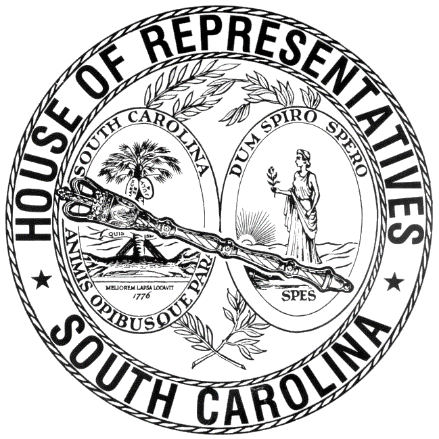 REGULAR SESSION BEGINNING TUESDAY, JANUARY 12, 2021 ________THURSDAY, MAY 13, 2021(STATEWIDE SESSION)Indicates Matter StrickenIndicates New MatterThe House assembled at 10:00 a.m.Deliberations were opened with prayer by Rev. Charles E. Seastrunk, Jr., as follows:	Our thought for today is from John 15:1: “This is my commandment, that you love one another as I have loved you.”	Let us pray. Gracious and loving God, give us faith and courage to love one another as You have loved us. Bestow Your blessings on these Representatives and staff as they give of their time and talents to do the work for the people of this State. Bless them in their time away to keep the faith and further move each other to come together and do Your will. Bless our defenders of freedom and first responders as they protect us. Guide our World, Nation, President, State, Governor, Speaker, staff, and all who give of their time and effort for this State. Heal the wounds, those seen and those hidden, of our brave men and women who suffer and sacrifice for our freedom. Lord, in Your Mercy, hear our prayers. Amen. Pursuant to Rule 6.3, the House of Representatives was led in the Pledge of Allegiance to the Flag of the United States of America by the SPEAKER.After corrections to the Journal of the proceedings of yesterday, the SPEAKER ordered it confirmed.MOTION ADOPTEDRep. J. MOORE moved that when the House adjourns, it adjourn in memory of Jamal Sutherland, which was agreed to.SILENT PRAYERThe House stood in silent prayer for all of the law enforcement officers who have lost their lives in the line of duty. SILENT PRAYERThe House stood in silent prayer for the family and friends of Jamal Sutherland. HOUSE RESOLUTIONThe following was introduced:H. 4361 -- Reps. Bernstein, Howard, Alexander, Allison, Anderson, Atkinson, Bailey, Ballentine, Bamberg, Bannister, Bennett, Blackwell, Bradley, Brawley, Brittain, Bryant, Burns, Bustos, Calhoon, Carter, Caskey, Chumley, Clyburn, Cobb-Hunter, Cogswell, Collins, B. Cox, W. Cox, Crawford, Dabney, Daning, Davis, Dillard, Elliott, Erickson, Felder, Finlay, Forrest, Fry, Gagnon, Garvin, Gatch, Gilliam, Gilliard, Govan, Haddon, Hardee, Hart, Hayes, Henderson-Myers, Henegan, Herbkersman, Hewitt, Hill, Hiott, Hixon, Hosey, Huggins, Hyde, Jefferson, J. E. Johnson, J. L. Johnson, K. O. Johnson, Jones, Jordan, Kimmons, King, Kirby, Ligon, Long, Lowe, Lucas, Magnuson, Martin, Matthews, May, McCabe, McCravy, McDaniel, McGarry, McGinnis, McKnight, J. Moore, T. Moore, Morgan, D. C. Moss, V. S. Moss, Murphy, Murray, B. Newton, W. Newton, Nutt, Oremus, Ott, Parks, Pendarvis, Pope, Rivers, Robinson, Rose, Rutherford, Sandifer, Simrill, G. M. Smith, G. R. Smith, M. M. Smith, Stavrinakis, Stringer, Taylor, Tedder, Thayer, Thigpen, Trantham, Weeks, West, Wetmore, Wheeler, White, Whitmire, R. Williams, S. Williams, Willis, Wooten and Yow: A HOUSE RESOLUTION TO SALUTE THE CARDINAL NEWMAN SCHOOL BOYS SOCCER TEAM ON ITS SCINTILLATING SEASON AND TO CONGRATULATE THE TEAM'S ATHLETES AND COACHES ON THEIR IMPRESSIVE WIN OF THE 2021 SOUTH CAROLINA INDEPENDENT SCHOOL ASSOCIATION CLASS 3A STATE CHAMPIONSHIP TITLE.The Resolution was adopted.HOUSE RESOLUTIONThe following was introduced:H. 4362 -- Reps. Rose, Alexander, Allison, Anderson, Atkinson, Bailey, Ballentine, Bamberg, Bannister, Bennett, Bernstein, Blackwell, Bradley, Brawley, Brittain, Bryant, Burns, Bustos, Calhoon, Carter, Caskey, Chumley, Clyburn, Cobb-Hunter, Cogswell, Collins, B. Cox, W. Cox, Crawford, Dabney, Daning, Davis, Dillard, Elliott, Erickson, Felder, Finlay, Forrest, Fry, Gagnon, Garvin, Gatch, Gilliam, Gilliard, Govan, Haddon, Hardee, Hart, Hayes, Henderson-Myers, Henegan, Herbkersman, Hewitt, Hill, Hiott, Hixon, Hosey, Howard, Huggins, Hyde, Jefferson, J. E. Johnson, J. L. Johnson, K. O. Johnson, Jones, Jordan, Kimmons, King, Kirby, Ligon, Long, Lowe, Lucas, Magnuson, Martin, Matthews, May, McCabe, McCravy, McDaniel, McGarry, McGinnis, McKnight, J. Moore, T. Moore, Morgan, D. C. Moss, V. S. Moss, Murphy, Murray, B. Newton, W. Newton, Nutt, Oremus, Ott, Parks, Pendarvis, Pope, Rivers, Robinson, Rutherford, Sandifer, Simrill, G. M. Smith, G. R. Smith, M. M. Smith, Stavrinakis, Stringer, Taylor, Tedder, Thayer, Thigpen, Trantham, Weeks, West, Wetmore, Wheeler, White, Whitmire, R. Williams, S. Williams, Willis, Wooten and Yow: A HOUSE RESOLUTION TO RECOGNIZE AND HONOR THE SIGNIFICANT WORK OF THE BENEDICT-ALLEN COMMUNITY DEVELOPMENT CORPORATION AND TO PROCLAIM THURSDAY, APRIL 22, 2021, AS "BENEDICT-ALLEN COMMUNITY DEVELOPMENT CORPORATION TWENTY-FIFTH ANNIVERSARY DAY."The Resolution was adopted.HOUSE RESOLUTIONThe following was introduced:H. 4363 -- Reps. McKnight, Alexander, Allison, Anderson, Atkinson, Bailey, Ballentine, Bamberg, Bannister, Bennett, Bernstein, Blackwell, Bradley, Brawley, Brittain, Bryant, Burns, Bustos, Calhoon, Carter, Caskey, Chumley, Clyburn, Cobb-Hunter, Cogswell, Collins, B. Cox, W. Cox, Crawford, Dabney, Daning, Davis, Dillard, Elliott, Erickson, Felder, Finlay, Forrest, Fry, Gagnon, Garvin, Gatch, Gilliam, Gilliard, Govan, Haddon, Hardee, Hart, Hayes, Henderson-Myers, Henegan, Herbkersman, Hewitt, Hill, Hiott, Hixon, Hosey, Howard, Huggins, Hyde, Jefferson, J. E. Johnson, J. L. Johnson, K. O. Johnson, Jones, Jordan, Kimmons, King, Kirby, Ligon, Long, Lowe, Lucas, Magnuson, Martin, Matthews, May, McCabe, McCravy, McDaniel, McGarry, McGinnis, J. Moore, T. Moore, Morgan, D. C. Moss, V. S. Moss, Murphy, Murray, B. Newton, W. Newton, Nutt, Oremus, Ott, Parks, Pendarvis, Pope, Rivers, Robinson, Rose, Rutherford, Sandifer, Simrill, G. M. Smith, G. R. Smith, M. M. Smith, Stavrinakis, Stringer, Taylor, Tedder, Thayer, Thigpen, Trantham, Weeks, West, Wetmore, Wheeler, White, Whitmire, R. Williams, S. Williams, Willis, Wooten and Yow: A HOUSE RESOLUTION TO CONGRATULATE TREVON D. MCCLARY OF KINGSTREE ON HIS RECENT GRADUATION SUMMA CUM LAUDE FROM ALLEN UNIVERSITY, TO COMMEND HIM ON BEING NAMED SALUTATORIAN FOR THE CLASS OF 2021, AND TO WISH HIM GOD'S RICHEST BLESSINGS IN ALL HIS FUTURE ENDEAVORS.The Resolution was adopted.HOUSE RESOLUTIONThe following was introduced:H. 4364 -- Reps. Fry, Jones, May, Taylor, Wooten, Oremus, Huggins, Hardee, McGinnis, Haddon, B. Newton, Jordan, Crawford, Morgan, Long, Erickson, Ballentine, Dabney, Elliott, Trantham, Hiott, Burns, Hewitt, Bustos, T. Moore, McCravy, McGarry, G. R. Smith, Bailey, Kimmons, McCabe, Carter, B. Cox, Felder, Forrest, Hyde, Allison, Bennett, Davis, Herbkersman, Hixon, Ligon, Lowe, Murphy, W. Newton, Sandifer, Thayer and Yow: A HOUSE RESOLUTION TO MEMORIALIZE CONGRESS TO PROPOSE THE "KEEP NINE" AMENDMENT TO THE UNITED STATES CONSTITUTION THAT STATES: "THE SUPREME COURT OF THE UNITED STATES SHALL BE COMPOSED OF NINE JUSTICES".The Resolution was ordered referred to the Committee on Invitations and Memorial Resolutions.HOUSE RESOLUTIONThe following was introduced:H. 4365 -- Rep. W. Cox: A HOUSE RESOLUTION TO RECOGNIZE AND HONOR GOLDEN GROVE FARM AND BREW UPON THE OCCASION OF ITS FIFTH ANNIVERSARY, CELEBRATED ON APRIL 20, 2021.The Resolution was adopted.HOUSE RESOLUTIONThe following was introduced:H. 4366 -- Rep. Yow: A HOUSE RESOLUTION TO CONGRATULATE WAYNE HODGE AND SHIRLEY A. HODGE OF CHESTERFIELD COUNTY ON THE OCCASION OF THEIR FIFTIETH WEDDING ANNIVERSARY AND TO EXTEND BEST 
WISHES FOR MUCH CONTINUED HAPPINESS AND FULFILLMENT IN THE DAYS AHEAD.The Resolution was adopted.HOUSE RESOLUTIONThe following was introduced:H. 4367 -- Reps. Pendarvis, Alexander, Allison, Anderson, Atkinson, Bailey, Ballentine, Bamberg, Bannister, Bennett, Bernstein, Blackwell, Bradley, Brawley, Brittain, Bryant, Burns, Bustos, Calhoon, Carter, Caskey, Chumley, Clyburn, Cobb-Hunter, Cogswell, Collins, B. Cox, W. Cox, Crawford, Dabney, Daning, Davis, Dillard, Elliott, Erickson, Felder, Finlay, Forrest, Fry, Gagnon, Garvin, Gatch, Gilliam, Gilliard, Govan, Haddon, Hardee, Hart, Hayes, Henderson-Myers, Henegan, Herbkersman, Hewitt, Hill, Hiott, Hixon, Hosey, Howard, Huggins, Hyde, Jefferson, J. E. Johnson, J. L. Johnson, K. O. Johnson, Jones, Jordan, Kimmons, King, Kirby, Ligon, Long, Lowe, Lucas, Magnuson, Martin, Matthews, May, McCabe, McCravy, McDaniel, McGarry, McGinnis, McKnight, J. Moore, T. Moore, Morgan, D. C. Moss, V. S. Moss, Murphy, Murray, B. Newton, W. Newton, Nutt, Oremus, Ott, Parks, Pope, Rivers, Robinson, Rose, Rutherford, Sandifer, Simrill, G. M. Smith, G. R. Smith, M. M. Smith, Stavrinakis, Stringer, Taylor, Tedder, Thayer, Thigpen, Trantham, Weeks, West, Wetmore, Wheeler, White, Whitmire, R. Williams, S. Williams, Willis, Wooten and Yow: A HOUSE RESOLUTION TO EXPRESS PROFOUND SORROW UPON THE PASSING OF KAY GUNNELLS JOHNSON, TO CELEBRATE HER LIFE AND ACHIEVEMENTS, AND TO EXTEND THE DEEPEST SYMPATHY TO HER FAMILY AND MANY FRIENDS.The Resolution was adopted.HOUSE RESOLUTIONThe following was introduced:H. 4368 -- Reps. Henderson-Myers, Alexander, Allison, Anderson, Atkinson, Bailey, Ballentine, Bamberg, Bannister, Bennett, Bernstein, Blackwell, Bradley, Brawley, Brittain, Bryant, Burns, Bustos, Calhoon, Carter, Caskey, Chumley, Clyburn, Cobb-Hunter, Cogswell, Collins, B. Cox, W. Cox, Crawford, Dabney, Daning, Davis, Dillard, Elliott, Erickson, Felder, Finlay, Forrest, Fry, Gagnon, Garvin, Gatch, Gilliam, Gilliard, Govan, Haddon, Hardee, Hart, Hayes, Henegan, Herbkersman, Hewitt, Hill, Hiott, Hixon, Hosey, Howard, Huggins, Hyde, Jefferson, J. E. Johnson, J. L. Johnson, K. O. Johnson, Jones, Jordan, Kimmons, King, Kirby, Ligon, Long, Lowe, Lucas, Magnuson, Martin, Matthews, May, McCabe, McCravy, McDaniel, McGarry, McGinnis, McKnight, J. Moore, T. Moore, Morgan, D. C. Moss, V. S. Moss, Murphy, Murray, B. Newton, W. Newton, Nutt, Oremus, Ott, Parks, Pendarvis, Pope, Rivers, Robinson, Rose, Rutherford, Sandifer, Simrill, G. M. Smith, G. R. Smith, M. M. Smith, Stavrinakis, Stringer, Taylor, Tedder, Thayer, Thigpen, Trantham, Weeks, West, Wetmore, Wheeler, White, Whitmire, R. Williams, S. Williams, Willis, Wooten and Yow: A HOUSE RESOLUTION TO RECOGNIZE AND HONOR DR. JOSEPH M. GRANT, PRESIDENT OF THE GRANT GROUP AND TO CONGRATULATE HIM FOR EARNING A DOCTORAL DEGREE IN POLITICAL SCIENCE AT HOWARD UNIVERSITY AT THE VENERABLE AGE OF SEVENTY.The Resolution was adopted.HOUSE RESOLUTIONThe following was introduced:H. 4369 -- Reps. Bernstein, Alexander, Allison, Anderson, Atkinson, Bailey, Ballentine, Bamberg, Bannister, Bennett, Blackwell, Bradley, Brawley, Brittain, Bryant, Burns, Bustos, Calhoon, Carter, Caskey, Chumley, Clyburn, Cobb-Hunter, Cogswell, Collins, B. Cox, W. Cox, Crawford, Dabney, Daning, Davis, Dillard, Elliott, Erickson, Felder, Finlay, Forrest, Fry, Gagnon, Garvin, Gatch, Gilliam, Gilliard, Govan, Haddon, Hardee, Hart, Hayes, Henderson-Myers, Henegan, Herbkersman, Hewitt, Hill, Hiott, Hixon, Hosey, Howard, Huggins, Hyde, Jefferson, J. E. Johnson, J. L. Johnson, K. O. Johnson, Jones, Jordan, Kimmons, King, Kirby, Ligon, Long, Lowe, Lucas, Magnuson, Martin, Matthews, May, McCabe, McCravy, McDaniel, McGarry, McGinnis, McKnight, J. Moore, T. Moore, Morgan, D. C. Moss, V. S. Moss, Murphy, Murray, B. Newton, W. Newton, Nutt, Oremus, Ott, Parks, Pendarvis, Pope, Rivers, Robinson, Rose, Rutherford, Sandifer, Simrill, G. M. Smith, G. R. Smith, M. M. Smith, Stavrinakis, Stringer, Taylor, Tedder, Thayer, Thigpen, Trantham, Weeks, West, Wetmore, Wheeler, White, Whitmire, R. Williams, S. Williams, Willis, Wooten and Yow: A HOUSE RESOLUTION TO RECOGNIZE AND HONOR BRIGADIER GENERAL MILFORD H. "BEAGS" BEAGLE, JR., THE FIFTY-FIRST COMMANDING GENERAL OF FORT JACKSON AND THE U.S. ARMY TRAINING CENTER IN COLUMBIA, SOUTH CAROLINA, UPON HIS REASSIGNMENT TO FORT DRUM IN NEW YORK AND TO WISH HIM CONTINUED SUCCESS AND FULFILLMENT IN ALL HIS FUTURE ENDEAVORS.The Resolution was adopted.HOUSE RESOLUTIONThe following was introduced:H. 4370 -- Reps. Erickson, Alexander, Allison, Anderson, Atkinson, Bailey, Ballentine, Bamberg, Bannister, Bennett, Bernstein, Blackwell, Bradley, Brawley, Brittain, Bryant, Burns, Bustos, Calhoon, Carter, Caskey, Chumley, Clyburn, Cobb-Hunter, Cogswell, Collins, B. Cox, W. Cox, Crawford, Dabney, Daning, Davis, Dillard, Elliott, Felder, Finlay, Forrest, Fry, Gagnon, Garvin, Gatch, Gilliam, Gilliard, Govan, Haddon, Hardee, Hart, Hayes, Henderson-Myers, Henegan, Herbkersman, Hewitt, Hill, Hiott, Hixon, Hosey, Howard, Huggins, Hyde, Jefferson, J. E. Johnson, J. L. Johnson, K. O. Johnson, Jones, Jordan, Kimmons, King, Kirby, Ligon, Long, Lowe, Lucas, Magnuson, Martin, Matthews, May, McCabe, McCravy, McDaniel, McGarry, McGinnis, McKnight, J. Moore, T. Moore, Morgan, D. C. Moss, V. S. Moss, Murphy, Murray, B. Newton, W. Newton, Nutt, Oremus, Ott, Parks, Pendarvis, Pope, Rivers, Robinson, Rose, Rutherford, Sandifer, Simrill, G. M. Smith, G. R. Smith, M. M. Smith, Stavrinakis, Stringer, Taylor, Tedder, Thayer, Thigpen, Trantham, Weeks, West, Wetmore, Wheeler, White, Whitmire, R. Williams, S. Williams, Willis, Wooten and Yow: A HOUSE RESOLUTION TO RECOGNIZE AND COMMEND JERRY "RAND" THACKER FOR OVER TWENTY YEARS OF DEDICATED SERVICE TO THE BEAUFORT WATER FESTIVAL AND HIS LOCAL COMMUNITY AND TO WISH HIM MUCH SUCCESS AND FULFILLMENT IN ALL HIS FUTURE ENDEAVORS.The Resolution was adopted.HOUSE RESOLUTIONThe following was introduced:H. 4371 -- Reps. Carter, Alexander, Allison, Anderson, Atkinson, Bailey, Ballentine, Bamberg, Bannister, Bennett, Bernstein, Blackwell, Bradley, Brawley, Brittain, Bryant, Burns, Bustos, Calhoon, Caskey, Chumley, Clyburn, Cobb-Hunter, Cogswell, Collins, B. Cox, W. Cox, Crawford, Dabney, Daning, Davis, Dillard, Elliott, Erickson, Felder, Finlay, Forrest, Fry, Gagnon, Garvin, Gatch, Gilliam, Gilliard, Govan, Haddon, Hardee, Hart, Hayes, Henderson-Myers, Henegan, Herbkersman, Hewitt, Hill, Hiott, Hixon, Hosey, Howard, Huggins, Hyde, Jefferson, J. E. Johnson, J. L. Johnson, K. O. Johnson, Jones, Jordan, Kimmons, King, Kirby, Ligon, Long, Lowe, Lucas, Magnuson, Martin, Matthews, May, McCabe, McCravy, McDaniel, McGarry, McGinnis, McKnight, J. Moore, T. Moore, Morgan, D. C. Moss, V. S. Moss, Murphy, Murray, B. Newton, W. Newton, Nutt, Oremus, Ott, Parks, Pendarvis, Pope, Rivers, Robinson, Rose, Rutherford, Sandifer, Simrill, G. M. Smith, G. R. Smith, M. M. Smith, Stavrinakis, Stringer, Taylor, Tedder, Thayer, Thigpen, Trantham, Weeks, West, Wetmore, Wheeler, White, Whitmire, R. Williams, S. Williams, Willis, Wooten and Yow: A HOUSE RESOLUTION TO RECOGNIZE AND HONOR THE CLEMSON UNIVERSITY WOMEN'S SOFTBALL TEAM, COACHES, AND SCHOOL OFFICIALS FOR AN EXTRAORDINARY SEASON, TO CONGRATULATE THEM FOR WINNING THE 2021 ATLANTIC COAST CONFERENCE (ACC) REGULAR SEASON CHAMPIONSHIP TITLE, AND TO WISH THEM WELL IN THE ACC TOURNAMENT.The Resolution was adopted.HOUSE RESOLUTIONThe following was introduced:H. 4372 -- Reps. McCabe, Ballentine, Calhoon, Caskey, Forrest, Huggins, May, Ott, Wooten, Alexander, Allison, Anderson, Atkinson, Bailey, Bamberg, Bannister, Bennett, Bernstein, Blackwell, Bradley, Brawley, Brittain, Bryant, Burns, Bustos, Carter, Chumley, Clyburn, Cobb-Hunter, Cogswell, Collins, B. Cox, W. Cox, Crawford, Dabney, Daning, Davis, Dillard, Elliott, Erickson, Felder, Finlay, Fry, Gagnon, Garvin, Gatch, Gilliam, Gilliard, Govan, Haddon, Hardee, Hart, Hayes, Henderson-Myers, Henegan, Herbkersman, Hewitt, Hill, Hiott, Hixon, Hosey, Howard, Hyde, Jefferson, J. E. Johnson, J. L. Johnson, K. O. Johnson, Jones, Jordan, Kimmons, King, Kirby, Ligon, Long, Lowe, Lucas, Magnuson, Martin, Matthews, McCravy, McDaniel, McGarry, McGinnis, McKnight, J. Moore, T. Moore, Morgan, D. C. Moss, V. S. Moss, Murphy, Murray, B. Newton, W. Newton, Nutt, Oremus, Parks, Pendarvis, Pope, Rivers, Robinson, Rose, Rutherford, Sandifer, Simrill, G. M. Smith, G. R. Smith, M. M. Smith, Stavrinakis, Stringer, Taylor, Tedder, Thayer, Thigpen, Trantham, Weeks, West, Wetmore, Wheeler, White, Whitmire, R. Williams, S. Williams, Willis and Yow: A HOUSE RESOLUTION TO RECOGNIZE AND HONOR PAUL KIRBY, HOST OF GOOD MORNING LEXINGTON, UPON THE OCCASION OF HIS RETIREMENT AFTER YEARS OF VALUABLE BROADCASTING TO THE LEXINGTON COMMUNITY, AND TO WISH HIM CONTINUED SUCCESS AND HAPPINESS IN ALL HIS FUTURE ENDEAVORS.The Resolution was adopted.HOUSE RESOLUTIONThe following was introduced:H. 4373 -- Reps. Hewitt, Anderson, Alexander, Allison, Atkinson, Bailey, Ballentine, Bamberg, Bannister, Bennett, Bernstein, Blackwell, Bradley, Brawley, Brittain, Bryant, Burns, Bustos, Calhoon, Carter, Caskey, Chumley, Clyburn, Cobb-Hunter, Cogswell, Collins, B. Cox, W. Cox, Crawford, Dabney, Daning, Davis, Dillard, Elliott, Erickson, Felder, Finlay, Forrest, Fry, Gagnon, Garvin, Gatch, Gilliam, Gilliard, Govan, Haddon, Hardee, Hart, Hayes, Henderson-Myers, Henegan, Herbkersman, Hill, Hiott, Hixon, Hosey, Howard, Huggins, Hyde, Jefferson, J. E. Johnson, J. L. Johnson, K. O. Johnson, Jones, Jordan, Kimmons, King, Kirby, Ligon, Long, Lowe, Lucas, Magnuson, Martin, Matthews, May, McCabe, McCravy, McDaniel, McGarry, McGinnis, McKnight, J. Moore, T. Moore, Morgan, D. C. Moss, V. S. Moss, Murphy, Murray, B. Newton, W. Newton, Nutt, Oremus, Ott, Parks, Pendarvis, Pope, Rivers, Robinson, Rose, Rutherford, Sandifer, Simrill, G. M. Smith, G. R. Smith, M. M. Smith, Stavrinakis, Stringer, Taylor, Tedder, Thayer, Thigpen, Trantham, Weeks, West, Wetmore, Wheeler, White, Whitmire, R. Williams, S. Williams, Willis, Wooten and Yow: A HOUSE RESOLUTION TO RECOGNIZE AND HONOR ALAN WALTERS, EXECUTIVE DIRECTOR OF SAFETY AND RISK MANAGEMENT FOR GEORGETOWN COUNTY SCHOOL DISTRICT, AND TO CONGRATULATE HIM UPON BEING NAMED THE 2022 SOUTH CAROLINA DISTRICT LEVEL ADMINISTRATOR OF THE YEAR BY THE SOUTH CAROLINA ASSOCIATION OF SCHOOL ADMINISTRATORS.The Resolution was adopted.HOUSE RESOLUTIONThe following was introduced:H. 4374 -- Reps. Blackwell, Cogswell, Alexander, Allison, Anderson, Atkinson, Bailey, Ballentine, Bamberg, Bannister, Bennett, Bernstein, Bradley, Brawley, Brittain, Bryant, Burns, Bustos, Calhoon, Carter, Caskey, Chumley, Clyburn, Cobb-Hunter, Collins, B. Cox, W. Cox, Crawford, Dabney, Daning, Davis, Dillard, Elliott, Erickson, Felder, Finlay, Forrest, Fry, Gagnon, Garvin, Gatch, Gilliam, Gilliard, Govan, Haddon, Hardee, Hart, Hayes, Henderson-Myers, Henegan, Herbkersman, Hewitt, Hill, Hiott, Hixon, Hosey, Howard, Huggins, Hyde, Jefferson, J. E. Johnson, J. L. Johnson, K. O. Johnson, Jones, Jordan, Kimmons, King, Kirby, Ligon, Long, Lowe, Lucas, Magnuson, Martin, Matthews, May, McCabe, McCravy, McDaniel, McGarry, McGinnis, McKnight, J. Moore, T. Moore, Morgan, D. C. Moss, V. S. Moss, Murphy, Murray, B. Newton, W. Newton, Nutt, Oremus, Ott, Parks, Pendarvis, Pope, Rivers, Robinson, Rose, Rutherford, Sandifer, Simrill, G. M. Smith, G. R. Smith, M. M. Smith, Stavrinakis, Stringer, Taylor, Tedder, Thayer, Thigpen, Trantham, Weeks, West, Wetmore, Wheeler, White, Whitmire, R. Williams, S. Williams, Willis, Wooten and Yow: A HOUSE RESOLUTION TO APPLAUD FAMED CHARLESTON SILVERSMITH KAMINER HAISLIP QUINN FOR HER ACHIEVEMENTS AND TO CONGRATULATE HER ON RECEIVING HER LATEST HONOR, FIRST PLACE IN THE JEWELRY CATEGORY OF THE DAUGHTERS OF THE AMERICAN REVOLUTION AMERICAN HERITAGE CRAFTS CONTEST.The Resolution was adopted.HOUSE RESOLUTIONThe following was introduced:H. 4375 -- Reps. J. Moore, Alexander, Allison, Anderson, Atkinson, Bailey, Ballentine, Bamberg, Bannister, Bennett, Bernstein, Blackwell, Bradley, Brawley, Brittain, Bryant, Burns, Bustos, Calhoon, Carter, Caskey, Chumley, Clyburn, Cobb-Hunter, Cogswell, Collins, B. Cox, W. Cox, Crawford, Dabney, Daning, Davis, Dillard, Elliott, Erickson, Felder, Finlay, Forrest, Fry, Gagnon, Garvin, Gatch, Gilliam, Gilliard, Govan, Haddon, Hardee, Hart, Hayes, Henderson-Myers, Henegan, Herbkersman, Hewitt, Hill, Hiott, Hixon, Hosey, Howard, Huggins, Hyde, Jefferson, J. E. Johnson, J. L. Johnson, K. O. Johnson, Jones, Jordan, Kimmons, King, Kirby, Ligon, Long, Lowe, Lucas, Magnuson, Martin, Matthews, May, McCabe, McCravy, McDaniel, McGarry, McGinnis, McKnight, T. Moore, Morgan, D. C. Moss, V. S. Moss, Murphy, Murray, B. Newton, W. Newton, Nutt, Oremus, Ott, Parks, Pendarvis, Pope, Rivers, Robinson, Rose, Rutherford, Sandifer, Simrill, G. M. Smith, G. R. Smith, M. M. Smith, Stavrinakis, Stringer, Taylor, Tedder, Thayer, Thigpen, Trantham, Weeks, West, Wetmore, Wheeler, White, Whitmire, R. Williams, S. Williams, Willis, Wooten and Yow: A HOUSE RESOLUTION TO RECOGNIZE AND SALUTE PRIVATE FIRST CLASS LARRY RONALD GOURDINE, A GENUINE AMERICAN PATRIOT AND THE ONLY RECORDED CASUALTY FROM GOOSE CREEK, SOUTH CAROLINA IN THE VIETNAM WAR, AND TO HONOR HIS DISTINGUISHED SERVICE WITH THE UNITED STATES MARINE CORPS.The Resolution was adopted.HOUSE RESOLUTIONThe following was introduced:H. 4376 -- Reps. T. Moore and Hyde: A HOUSE RESOLUTION TO EXPRESS THE PROFOUND SORROW OF THE MEMBERS OF THE SOUTH CAROLINA HOUSE OF REPRESENTATIVES UPON THE PASSING OF DR. JULIAN CLEON JOSEY, JR., OF SPARTANBURG COUNTY AND TO EXTEND THEIR DEEPEST SYMPATHY TO HIS LARGE AND LOVING FAMILY AND HIS MANY FRIENDS.The Resolution was adopted.HOUSE RESOLUTIONThe following was introduced:H. 4377 -- Reps. Collins, Alexander, Allison, Anderson, Atkinson, Bailey, Ballentine, Bamberg, Bannister, Bennett, Bernstein, Blackwell, Bradley, Brawley, Brittain, Bryant, Burns, Bustos, Calhoon, Carter, Caskey, Chumley, Clyburn, Cobb-Hunter, Cogswell, B. Cox, W. Cox, Crawford, Dabney, Daning, Davis, Dillard, Elliott, Erickson, Felder, Finlay, Forrest, Fry, Gagnon, Garvin, Gatch, Gilliam, Gilliard, Govan, Haddon, Hardee, Hart, Hayes, Henderson-Myers, Henegan, Herbkersman, Hewitt, Hill, Hiott, Hixon, Hosey, Howard, Huggins, Hyde, Jefferson, J. E. Johnson, J. L. Johnson, K. O. Johnson, Jones, Jordan, Kimmons, King, Kirby, Ligon, Long, Lowe, Lucas, Magnuson, Martin, Matthews, May, McCabe, McCravy, McDaniel, McGarry, McGinnis, McKnight, J. Moore, T. Moore, Morgan, D. C. Moss, V. S. Moss, Murphy, Murray, B. Newton, W. Newton, Nutt, Oremus, Ott, Parks, Pendarvis, Pope, Rivers, Robinson, Rose, Rutherford, Sandifer, Simrill, G. M. Smith, G. R. Smith, M. M. Smith, Stavrinakis, Stringer, Taylor, Tedder, Thayer, Thigpen, Trantham, Weeks, West, Wetmore, Wheeler, White, Whitmire, R. Williams, S. Williams, Willis, Wooten and Yow: A HOUSE RESOLUTION TO RECOGNIZE AND THANK CERTIFIED REGISTERED NURSE ANESTHETISTS FOR THEIR ROLES IN CONTRIBUTING TO AND PROVIDING QUALITY HEALTH CARE FOR THE PUBLIC.The Resolution was adopted.HOUSE RESOLUTIONThe following was introduced:H. 4378 -- Reps. Murray, Alexander, Allison, Anderson, Atkinson, Bailey, Ballentine, Bamberg, Bannister, Bennett, Bernstein, Blackwell, Bradley, Brawley, Brittain, Bryant, Burns, Bustos, Calhoon, Carter, Caskey, Chumley, Clyburn, Cobb-Hunter, Cogswell, Collins, B. Cox, W. Cox, Crawford, Dabney, Daning, Davis, Dillard, Elliott, Erickson, Felder, Finlay, Forrest, Fry, Gagnon, Garvin, Gatch, Gilliam, Gilliard, Govan, Haddon, Hardee, Hart, Hayes, Henderson-Myers, Henegan, Herbkersman, Hewitt, Hill, Hiott, Hixon, Hosey, Howard, Huggins, Hyde, Jefferson, J. E. Johnson, J. L. Johnson, K. O. Johnson, Jones, Jordan, Kimmons, King, Kirby, Ligon, Long, Lowe, Lucas, Magnuson, Martin, Matthews, May, McCabe, McCravy, McDaniel, McGarry, McGinnis, McKnight, J. Moore, T. Moore, Morgan, D. C. Moss, V. S. Moss, Murphy, B. Newton, W. Newton, Nutt, Oremus, Ott, Parks, Pendarvis, Pope, Rivers, Robinson, Rose, Rutherford, Sandifer, Simrill, G. M. Smith, G. R. Smith, M. M. Smith, Stavrinakis, Stringer, Taylor, Tedder, Thayer, Thigpen, Trantham, Weeks, West, Wetmore, Wheeler, White, Whitmire, R. Williams, S. Williams, Willis, Wooten and Yow: A HOUSE RESOLUTION TO RECOGNIZE AND CONGRATULATE THE HONORABLE KENNETH SMALLS, SR., AT THE COMPLETION OF TWENTY YEARS AS A DEDICATED HOLLYWOOD TOWN COUNCILMAN, TO THANK HIM FOR HIS DISTINGUISHED SERVICE, AND TO EXTEND BEST WISHES IN ALL HIS FUTURE ENDEAVORS.The Resolution was adopted.HOUSE RESOLUTIONThe following was introduced:H. 4379 -- Reps. R. Williams, Alexander, Allison, Anderson, Atkinson, Bailey, Ballentine, Bamberg, Bannister, Bennett, Bernstein, Blackwell, Bradley, Brawley, Brittain, Bryant, Burns, Bustos, Calhoon, Carter, Caskey, Chumley, Clyburn, Cobb-Hunter, Cogswell, Collins, B. Cox, W. Cox, Crawford, Dabney, Daning, Davis, Dillard, Elliott, Erickson, Felder, Finlay, Forrest, Fry, Gagnon, Garvin, Gatch, Gilliam, Gilliard, Govan, Haddon, Hardee, Hart, Hayes, Henderson-Myers, Henegan, Herbkersman, Hewitt, Hill, Hiott, Hixon, Hosey, Howard, Huggins, Hyde, Jefferson, J. E. Johnson, J. L. Johnson, K. O. Johnson, Jones, Jordan, Kimmons, King, Kirby, Ligon, Long, Lowe, Lucas, Magnuson, Martin, Matthews, May, McCabe, McCravy, McDaniel, McGarry, McGinnis, McKnight, J. Moore, T. Moore, Morgan, D. C. Moss, V. S. Moss, Murphy, Murray, B. Newton, W. Newton, Nutt, Oremus, Ott, Parks, Pendarvis, Pope, Rivers, Robinson, Rose, Rutherford, Sandifer, Simrill, G. M. Smith, G. R. Smith, M. M. Smith, Stavrinakis, Stringer, Taylor, Tedder, Thayer, Thigpen, Trantham, Weeks, West, Wetmore, Wheeler, White, Whitmire, S. Williams, Willis, Wooten and Yow: A HOUSE RESOLUTION TO HONOR BISHOP MICHAEL L. BULL, PASTOR OF ST. MATTHEW'S UNITED CHURCH, APOSTOLIC, OF DARLINGTON, FOR HIS FAITHFULNESS IN GOSPEL MINISTRY; TO THANK HIM FOR HIS FORTY-ONE YEARS OF SERVICE TO HIS CHURCH, THE COMMUNITY, AND OUR STATE; AND TO WISH HIM GOD'S RICHEST BLESSINGS AS HE CONTINUES TO SERVE THE LORD.The Resolution was adopted.HOUSE RESOLUTIONThe following was introduced:H. 4380 -- Reps. Bernstein, Finlay, Alexander, Allison, Anderson, Atkinson, Bailey, Ballentine, Bamberg, Bannister, Bennett, Blackwell, Bradley, Brawley, Brittain, Bryant, Burns, Bustos, Calhoon, Carter, Caskey, Chumley, Clyburn, Cobb-Hunter, Cogswell, Collins, B. Cox, W. Cox, Crawford, Dabney, Daning, Davis, Dillard, Elliott, Erickson, Felder, Forrest, Fry, Gagnon, Garvin, Gatch, Gilliam, Gilliard, Govan, Haddon, Hardee, Hart, Hayes, Henderson-Myers, Henegan, Herbkersman, Hewitt, Hill, Hiott, Hixon, Hosey, Howard, Huggins, Hyde, Jefferson, J. E. Johnson, J. L. Johnson, K. O. Johnson, Jones, Jordan, Kimmons, King, Kirby, Ligon, Long, Lowe, Lucas, Magnuson, Martin, Matthews, May, McCabe, McCravy, McDaniel, McGarry, McGinnis, McKnight, J. Moore, T. Moore, Morgan, D. C. Moss, V. S. Moss, Murphy, Murray, B. Newton, W. Newton, Nutt, Oremus, Ott, Parks, Pendarvis, Pope, Rivers, Robinson, Rose, Rutherford, Sandifer, Simrill, G. M. Smith, G. R. Smith, M. M. Smith, Stavrinakis, Stringer, Taylor, Tedder, Thayer, Thigpen, Trantham, Weeks, West, Wetmore, Wheeler, White, Whitmire, R. Williams, S. Williams, Willis, Wooten and Yow: A HOUSE RESOLUTION TO CONGRATULATE THE HAMMOND SCHOOL BASEBALL TEAM FOR AN IMPRESSIVE SEASON AND TO CELEBRATE THE SKYHAWKS' CAPTURE OF THE 2021 SOUTH CAROLINA INDEPENDENT SCHOOL ASSOCIATION CLASS 3A STATE CHAMPIONSHIP TITLE.The Resolution was adopted.HOUSE RESOLUTIONThe following was introduced:H. 4381 -- Reps. Rose, Alexander, Allison, Anderson, Atkinson, Bailey, Ballentine, Bamberg, Bannister, Bennett, Bernstein, Blackwell, Bradley, Brawley, Brittain, Bryant, Burns, Bustos, Calhoon, Carter, Caskey, Chumley, Clyburn, Cobb-Hunter, Cogswell, Collins, B. Cox, W. Cox, Crawford, Dabney, Daning, Davis, Dillard, Elliott, Erickson, Felder, Finlay, Forrest, Fry, Gagnon, Garvin, Gatch, Gilliam, Gilliard, Govan, Haddon, Hardee, Hart, Hayes, Henderson-Myers, Henegan, Herbkersman, Hewitt, Hill, Hiott, Hixon, Hosey, Howard, Huggins, Hyde, Jefferson, J. E. Johnson, J. L. Johnson, K. O. Johnson, Jones, Jordan, Kimmons, King, Kirby, Ligon, Long, Lowe, Lucas, Magnuson, Martin, Matthews, May, McCabe, McCravy, McDaniel, McGarry, McGinnis, McKnight, J. Moore, T. Moore, Morgan, D. C. Moss, V. S. Moss, Murphy, Murray, B. Newton, W. Newton, Nutt, Oremus, Ott, Parks, Pendarvis, Pope, Rivers, Robinson, Rutherford, Sandifer, Simrill, G. M. Smith, G. R. Smith, M. M. Smith, Stavrinakis, Stringer, Taylor, Tedder, Thayer, Thigpen, Trantham, Weeks, West, Wetmore, Wheeler, White, Whitmire, R. Williams, S. Williams, Willis, Wooten and Yow: A HOUSE RESOLUTION TO RECOGNIZE AND HONOR HELEN MCDOUGALL DRAKE, SECRETARY FOR ROSEWOOD ELEMENTARY SCHOOL, UPON THE OCCASION OF HER RETIREMENT AFTER TWENTY-ONE YEARS OF OUTSTANDING SERVICE, AND TO WISH HER CONTINUED SUCCESS AND HAPPINESS IN ALL HER FUTURE ENDEAVORS.The Resolution was adopted.HOUSE RESOLUTIONThe following was introduced:H. 4382 -- Rep. W. Cox: A HOUSE RESOLUTION TO DESIGNATE THE WEEK OF MAY 16-22, 2021, AS EMERGENCY MEDICAL SERVICES WEEK IN SOUTH CAROLINA AND TO ENCOURAGE THE COMMUNITY TO OBSERVE THIS WEEK WITH APPROPRIATE PROGRAMS, CEREMONIES, AND ACTIVITIES.The Resolution was adopted.HOUSE RESOLUTIONThe following was introduced:H. 4383 -- Reps. Wooten, Alexander, Allison, Anderson, Atkinson, Bailey, Ballentine, Bamberg, Bannister, Bennett, Bernstein, Blackwell, Bradley, Brawley, Brittain, Bryant, Burns, Bustos, Calhoon, Carter, Caskey, Chumley, Clyburn, Cobb-Hunter, Cogswell, Collins, B. Cox, W. Cox, Crawford, Dabney, Daning, Davis, Dillard, Elliott, Erickson, Felder, Finlay, Forrest, Fry, Gagnon, Garvin, Gatch, Gilliam, Gilliard, Govan, Haddon, Hardee, Hart, Hayes, Henderson-Myers, Henegan, Herbkersman, Hewitt, Hill, Hiott, Hixon, Hosey, Howard, Huggins, Hyde, Jefferson, J. E. Johnson, J. L. Johnson, K. O. Johnson, Jones, Jordan, Kimmons, King, Kirby, Ligon, Long, Lowe, Lucas, Magnuson, Martin, Matthews, May, McCabe, McCravy, McDaniel, McGarry, McGinnis, McKnight, J. Moore, T. Moore, Morgan, D. C. Moss, V. S. Moss, Murphy, Murray, B. Newton, W. Newton, Nutt, Oremus, Ott, Parks, Pendarvis, Pope, Rivers, Robinson, Rose, Rutherford, Sandifer, Simrill, G. M. Smith, G. R. Smith, M. M. Smith, Stavrinakis, Stringer, Taylor, Tedder, Thayer, Thigpen, Trantham, Weeks, West, Wetmore, Wheeler, White, Whitmire, R. Williams, S. Williams, Willis and Yow: A HOUSE RESOLUTION TO RECOGNIZE AND HONOR THE MEADOW GLEN MIDDLE SCHOOL GATOR GEARS ROBOTICS TEAM, COACHES, AND SCHOOL OFFICIALS OF LEXINGTON COUNTY SCHOOL DISTRICT ONE FOR AN OUTSTANDING PERFORMANCE IN THE 2021 FIRST LEGO LEAGUE CHALLENGE, AND TO CONGRATULATE THEM FOR WINNING THE STATE CHAMPIONSHIP.The Resolution was adopted.CONCURRENT RESOLUTIONThe following was introduced:H. 4384 -- Reps. Hosey, Rivers, S. Williams, Clyburn and J. Moore: A CONCURRENT RESOLUTION TO REQUEST THE DEPARTMENT OF TRANSPORTATION NAME THE PORTION OF UNITED STATES HIGHWAY 321 IN THE TOWN OF FAIRFAX IN ALLENDALE COUNTY FROM ITS INTERSECTION WITH UNITED STATES HIGHWAY 278 TO ITS INTERSECTION WITH SEVENTEENTH STREET "M.F. 'SONNY' RILEY, JR. HIGHWAY" AND ERECT APPROPRIATE MARKERS OR SIGNS ALONG THIS PORTION OF HIGHWAY CONTAINING THESE WORDS.The Concurrent Resolution was ordered referred to the Committee on Invitations and Memorial Resolutions.CONCURRENT RESOLUTIONThe following was introduced:H. 4385 -- Reps. Gagnon, West, Willis, Murphy and White: A CONCURRENT RESOLUTION TO RECOGNIZE AND HONOR DR. HOWARD THOMAS, PROFESSOR OF CHEMISTRY AT ERSKINE COLLEGE, UPON THE OCCASION OF HIS RETIREMENT AFTER FORTY-FIVE YEARS OF DEDICATED, SCHOLARLY TEACHING, AND TO WISH HIM CONTINUED SUCCESS AND HAPPINESS IN ALL HIS FUTURE ENDEAVORS.The Concurrent Resolution was agreed to and ordered sent to the Senate.CONCURRENT RESOLUTIONThe following was introduced:H. 4386 -- Rep. Wooten: A CONCURRENT RESOLUTION TO RECOGNIZE AND HONOR THE MEADOW GLEN MIDDLE SCHOOL GATOR GEARS ROBOTICS TEAM, COACHES, AND SCHOOL OFFICIALS OF LEXINGTON COUNTY SCHOOL DISTRICT ONE FOR AN OUTSTANDING PERFORMANCE IN THE 2021 FIRST LEGO LEAGUE CHALLENGE, AND TO CONGRATULATE THEM FOR WINNING THE STATE CHAMPIONSHIP.The Concurrent Resolution was agreed to and ordered sent to the Senate.CONCURRENT RESOLUTIONThe Senate sent to the House the following:S. 805 -- Senator Rankin: A CONCURRENT RESOLUTION TO REQUEST THAT THE DEPARTMENT OF TRANSPORTATION NAME THE PORTION OF HIGHWAY 701 IN CONWAY, BETWEEN SOUTH CONWAY ELEMENTARY AND PITCH LANDING ROAD, THE "FREDDY E. HENDRICK HIGHWAY" AND TO ERECT APPROPRIATE SIGNS OR MARKERS ALONG THIS PORTION OF HIGHWAY CONTAINING THESE WORDS.The Concurrent Resolution was ordered referred to the Committee on Invitations and Memorial Resolutions.CONCURRENT RESOLUTIONThe Senate sent to the House the following:S. 806 -- Senator Alexander: A CONCURRENT RESOLUTION TO RECOGNIZE AND CELEBRATE PURE FISHING, INC. AS THE LARGEST FISHING-RELATED PRODUCT MANUFACTURER IN THE WORLD AND TO COMMEND PURE FISHING, INC. ON THE COMPANY'S OVER FIFTY YEARS OF CONTRIBUTIONS TO SOUTH CAROLINA'S WORKFORCE AND ECONOMY.The Concurrent Resolution was agreed to and ordered returned to the Senate with concurrence.INTRODUCTION OF BILLS  The following Bills and Joint Resolution were introduced, read the first time, and referred to appropriate committees:H. 4387 -- Reps. Jordan, Lowe, Crawford, Sandifer, G. M. Smith, Murphy, J. E. Johnson, B. Newton, Fry, W. Newton, Finlay, Hewitt, Bailey, Ligon, Bradley, Erickson, Burns, Chumley, Allison, Nutt, Magnuson, Hyde, Elliott, Huggins, McCravy, Collins, Carter, Ballentine, Herbkersman, Hiott, Hixon, Lucas, Morgan, D. C. Moss and Willis: A BILL TO AMEND SECTION 6-1-400, CODE OF LAWS OF SOUTH CAROLINA, 1976, RELATING TO THE BUSINESS LICENSE TAX, SO AS TO PROHIBIT A TAXING JURISDICTION FROM SUBJECTING CERTAIN PROPERTY TO DOUBLE TAXATION.Referred to Committee on Ways and MeansH. 4388 -- Reps. Jones, Hiott, Gilliam, McCabe, Forrest, Bennett, M. M. Smith, Huggins, May, B. Cox, McGarry, Caskey, T. Moore, Long, B. Newton, Brittain, Magnuson, McCravy, V. S. Moss, Oremus, Nutt, Wooten, Burns, Fry, Willis, Crawford, Elliott, Morgan, Haddon, Chumley, Dabney, Trantham, Allison, Bustos, Davis, Gagnon, Hill, Hixon, G. R. Smith and Thayer: A JOINT RESOLUTION TO PROVIDE THAT THE DECISION OF WHETHER AN INDIVIDUAL PUBLIC SCHOOL STUDENT WILL WEAR A MASK OR OTHER FACE COVERING FOR MEDICAL REASONS OR OTHERWISE WHILE IN A PUBLIC SCHOOL FACILITY OR ON A PUBLIC SCHOOL BUS IS IN THE SOLE DISCRETION OF THE PARENTS OF THE STUDENT, TO PROVIDE THAT THE DECISION OF WHETHER AN INDIVIDUAL PUBLIC SCHOOL EMPLOYEE WILL WEAR A MASK OR OTHER FACE COVERING  FOR MEDICAL REASONS OR OTHERWISE WHILE IN A PUBLIC SCHOOL FACILITY OR ON A PUBLIC SCHOOL BUS IS IN THE SOLE DISCRETION OF THE EMPLOYEE, TO PROHIBIT THE IMPOSITION OR ENFORCEMENT OF MASK MANDATES IN PUBLIC SCHOOL FACILITIES OR ON PUBLIC SCHOOL BUSES, TO CLARIFY THAT THESE PROVISIONS APPLY NOTWITHSTANDING CONFLICTING CERTAIN EMERGENCY OR NONEMERGENCY GUIDELINES OR DIRECTIVES, AND TO PROVIDE THE PROVISIONS OF THIS JOINT RESOLUTION EXPIRE JULY 1, 2022.Referred to Committee on Education and Public WorksH. 4389 -- Reps. Herbkersman, Clyburn and Hosey: A BILL TO AMEND THE CODE OF LAWS OF SOUTH CAROLINA, 1976, BY ADDING ARTICLE 11 TO CHAPTER 111, TITLE 59 SO AS TO ESTABLISH THE HEALTHCARE PROFESSIONAL LOAN FORGIVENESS PROGRAM, TO PROVIDE FOR THE ELIGIBILITY, ADMINISTRATION, AND FUNDING OF THE PROGRAM, TO CREATE AN ADVISORY COMMITTEE, AND TO DEFINE NECESSARY TERMS.Referred to Committee on Ways and MeansH. 4390 -- Rep. W. Newton: A BILL TO AMEND THE CODE OF LAWS OF SOUTH CAROLINA, 1976, BY ADDING CHAPTER 24 TO TITLE 27 SO AS TO ENACT THE "UNIFORM VOIDABLE TRANSACTIONS ACT", TO STRENGTHEN CREDITOR PROTECTIONS BY PROVIDING REMEDIES FOR CERTAIN TRANSACTIONS BY A DEBTOR THAT ARE UNFAIR TO THE DEBTOR'S CREDITORS, TO PROVIDE CHOICE OF LAW RULES, AND TO DEFINE NECESSARY TERMS.Referred to Committee on JudiciaryH. 4391 -- Reps. Fry, Herbkersman, Crawford, May, Jones, Taylor, Wooten, Oremus, Huggins, Hardee, McGinnis, Haddon, Jordan, Morgan, Long, Erickson, Burns, Dabney, Elliott, McGarry, Trantham, T. Moore, Ballentine, Chumley, Hiott, Hewitt, Bailey, G. R. Smith, Felder, McCravy, McCabe, Bustos, Carter, Forrest, B. Cox, Hyde, Magnuson, Lowe, Sandifer and Thayer: A BILL TO AMEND THE CODE OF LAWS OF SOUTH CAROLINA, 1976, BY ADDING SECTION 44-29-260 SO AS TO PROHIBIT BUSINESSES, GOVERNMENTAL ENTITIES, AND EDUCATIONAL INSTITUTIONS IN THIS STATE FROM REQUIRING PATRONS, RESIDENTS, OR STUDENTS TO PROVIDE PROOF OF VACCINATION FOR COVID-19, AND FOR OTHER PURPOSES.Referred to Committee on JudiciaryH. 4392 -- Reps. Bennett and Jones: A BILL TO AMEND THE CODE OF LAWS OF SOUTH CAROLINA, 1976, TO ENACT THE "KEEP PARTISANSHIP OUT OF CIVICS ACT" BY ADDING SECTION 59-29-235 SO AS TO PROVIDE TEACHERS OF CIVICS AND RELATED COURSEWORK IN PUBLIC SCHOOLS MAY NOT BE COMPELLED TO DISCUSS CERTAIN TOPICS OR AFFIRM CERTAIN BELIEFS, TO PROHIBIT CREDIT FROM BEING AWARDED FOR CERTAIN STUDENT LOBBYING ACTIVITIES, TO PROHIBIT THE USE OF PRIVATE FUNDING FOR CURRICULUM OR TEACHER TRAINING CONCERNING CIVICS AND RELATED COURSEWORK, AND TO PROHIBIT CERTAIN CONCEPTS FROM INCLUSION IN CURRICULUM OR INSTRUCTION, AMONG OTHER THINGS.Referred to Committee on Education and Public WorksH. 4393 -- Reps. Herbkersman and W. Newton: A BILL TO AMEND THE CODE OF LAWS OF SOUTH CAROLINA, 1976, BY ADDING SECTION 12-45-440 SO AS TO PROVIDE THAT A COUNTY MAY ADOPT ALTERNATIVE DATES FOR THE APPLICATION OF PENALTIES ON DELINQUENT TAXES, THE ISSUANCE OF THE COUNTY TREASURER'S EXECUTION TO THE OFFICER AUTHORIZED TO COLLECT DELINQUENT TAXES, ASSESSMENTS, PENALTIES, AND COSTS, AND THE MAILING OF THE NOTICE OF DELINQUENT TAXES.Referred to Committee on Ways and MeansH. 4394 -- Reps. Erickson, Bradley, Burns, Haddon, Chumley, West, Herbkersman, Oremus, Bennett, Jones, McGarry, Elliott, Fry, Kimmons, Crawford and Thayer: A BILL TO AMEND THE CODE OF LAWS OF SOUTH CAROLINA, 1976, TO ENACT THE "SOUTH CAROLINA MIDWIFE PRACTICE ACT" BY ADDING ARTICLE 11 TO CHAPTER 47, TITLE 40 SO AS TO TRANSFER REGULATORY AUTHORITY OF THE PRACTICE OF MIDWIFERY TO THE STATE BOARD OF MEDICAL EXAMINERS FOR SOUTH CAROLINA; TO DEFINE TERMS; TO SET FORTH CERTAIN MIDWIFE PRACTICE REQUIREMENTS AND PROHIBITIONS; TO PROVIDE CRITERIA FOR LICENSURE, INCLUDING EXAMINATION REQUIREMENTS, WITH EXCEPTIONS; TO REQUIRE CONTINUING EDUCATION; TO PROVIDE FOR THE PROMULGATION OF REGULATIONS BY THE BOARD; AND FOR OTHER PURPOSES.Referred to Committee on Medical, Military, Public and Municipal AffairsH. 4395 -- Reps. Wooten, Trantham, G. R. Smith, V. S. Moss, Forrest, Bryant, Huggins, Erickson, T. Moore, Hiott, Hyde, Elliott, Carter, Allison, Dabney, Gilliam, Bailey, Wetmore, Ballentine and Gagnon: A BILL TO AMEND THE CODE OF LAWS OF SOUTH CAROLINA, 1976, BY ADDING SECTION 23-23-200 SO AS TO PROVIDE CERTAIN LAW ENFORCEMENT OFFICERS QUALIFY FOR STUDENT LOAN FORGIVENESS, AND TO PROVIDE FOR CERTAIN APPROPRIATIONS TO FUND THIS PROGRAM.Referred to Committee on Ways and MeansH. 4396 -- Rep. Davis: A BILL TO AMEND THE CODE OF LAWS OF SOUTH CAROLINA, 1976, BY ADDING SECTION 59-1-125 SO AS TO DEFINE "LEARNING POD", TO PROHIBIT A SCHOOL DISTRICT FROM DISCRIMINATING AGAINST A STUDENT, PARENT, OR LEGAL GUARDIAN FOR PARTICIPATING IN A LEARNING POD, AND FOR OTHER PURPOSES; AND TO AMEND SECTION 63-13-20, RELATING TO CHILDCARE FACILITY DEFINITIONAL TERMS, SO AS TO ADD A DEFINITION FOR "LEARNING POD", TO MAKE CONFORMING CHANGES, AND FOR OTHER PURPOSES.Referred to Committee on Education and Public WorksH. 4397 -- Reps. Erickson, West, Allison, Lucas, Bradley, Herbkersman, Haddon, Crawford, Thayer, McGarry, Elliott, Kimmons and Bennett: A BILL TO AMEND THE CODE OF LAWS OF SOUTH CAROLINA, 1976, BY ADDING SECTION 59-63-25 SO AS TO PROVIDE AN OPEN ENROLLMENT OPTION IN PUBLIC SCHOOLS, AND TO PROVIDE RELATED APPLICATION AND ENROLLMENT PROCEDURES; TO AMEND SECTION 59-40-145, RELATING TO INTERDISTRICT ATTENDANCE IN CHARTER SCHOOLS, SECTION 59-63-30, RELATING TO PUBLIC SCHOOL ATTENDANCE QUALIFICATIONS, SECTION 59-63-32, RELATING TO PUBLIC SCHOOL ENROLLMENT REQUIREMENTS, AND SECTION 59-63-480, RELATING TO PUBLIC SCHOOL ATTENDANCE REQUIREMENTS IN ADJACENT COUNTIES, ALL SO AS TO MAKE CONFORMING CHANGES; TO REPEAL SECTION 59-63-45 RELATING TO INTERDISTRICT STUDENT TRANSFER REIMBURSEMENTS, AND SECTION 59-63-500 RELATING TO INTERDISTRICT STUDENT TRANSFER CONSENT; AND TO MAKE THE PROVISIONS OF THIS ACT EFFECTIVE JULY 1, 2021.Referred to Committee on Education and Public WorksS. 224 -- Senators Shealy, McLeod, Hutto, Jackson, McElveen, Matthews and Adams: A BILL TO AMEND SECTIONS 16-15-90 AND 16-15-100 OF THE 1976 CODE, RELATING TO PROSTITUTION, TO INCREASE THE PENALTIES FOR SOLICITATION OF PROSTITUTION, ESTABLISHING OR KEEPING A BROTHEL OR HOUSE OF PROSTITUTION, OR CAUSING OR INDUCING ANOTHER TO PARTICIPATE IN PROSTITUTION, TO ESTABLISH THE AFFIRMATIVE DEFENSE OF BEING A VICTIM OF HUMAN TRAFFICKING, AND TO INCREASE THE PENALTIES FOR SOLICITING, CAUSING, OR INDUCING ANOTHER FOR OR INTO PROSTITUTION IF THE PROSTITUTE HAS A MENTAL DISABILITY; AND TO REPEAL SECTION 16-15-110 OF THE 1976 CODE, RELATING TO PROSTITUTION VIOLATIONS.Referred to Committee on JudiciaryS. 264 -- Senator Matthews: A BILL TO AMEND THE CODE OF LAWS OF SOUTH CAROLINA, 1976, BY ADDING ARTICLE 5 TO CHAPTER 28, TITLE 44 SO AS TO PROVIDE FOR THE ESTABLISHMENT OF THE "DISABLED SELF-EMPLOYMENT DEVELOPMENT TRUST FUND" TO PROVIDE ASSISTANCE TO INDIVIDUALS WITH DISABILITIES TO PURSUE ENTREPRENEURSHIP AND SELF-EMPLOYMENT OPPORTUNITIES, BY PROVIDING BUSINESS DEVELOPMENT GRANTS FOR THE STARTUP, EXPANSION, OR ACQUISITION OF A BUSINESS OPERATED WITHIN THE STATE; BY ADDING SECTION 12-6-3760 SO AS TO PROVIDE FOR A TAX CREDIT FOR TAXPAYER CONTRIBUTIONS TO THE FUND; AND TO AMEND SECTION 12-6-5060, AS AMENDED, RELATING TO TAX RETURNS, SO AS TO ADD THE FUND TO THE LIST OF FUNDS TO WHICH A TAXPAYER MAY CONTRIBUTE ON A STATE INDIVIDUAL TAX RETURN.Referred to Committee on Ways and MeansROLL CALLThe roll call of the House of Representatives was taken resulting as follows:Total Present--123LEAVE OF ABSENCEThe SPEAKER granted Rep. WILLIS a leave of absence for the day.DOCTOR OF THE DAYAnnouncement was made that Dr. Victoria R. Pollard of Columbia was the Doctor of the Day for the General Assembly.CO-SPONSORS ADDEDIn accordance with House Rule 5.2 below:“5.2 Every bill before presentation shall have its title endorsed; every report, its title at length; every petition, memorial, or other paper, its prayer or substance; and, in every instance, the name of the member presenting any paper shall be endorsed and the papers shall be presented by the member to the Speaker at the desk. A member may add his name to a bill or resolution or a co-sponsor of a bill or resolution may remove his name at any time prior to the bill or resolution receiving passage on second reading. The member or co-sponsor shall notify the Clerk of the House in writing of his desire to have his name added or removed from the bill or resolution. The Clerk of the House shall print the member's or co-sponsor's written notification in the House Journal. The removal or addition of a name does not apply to a bill or resolution sponsored by a committee.” CO-SPONSOR ADDEDLEAVE OF ABSENCEThe SPEAKER granted Rep. THAYER a temporary leave of absence.S. 711--AMENDED AND ORDERED TO THIRD READINGThe following Bill was taken up:S. 711 -- Senator Corbin: A BILL TO ESTABLISH AND RECOGNIZE THE BLUE RIDGE-GREENBELT COMMUNITY IN GREENVILLE COUNTY, AND TO PROVIDE THAT THE BLUE RIDGE-GREENBELT COMMUNITY IS NOT A GOVERNMENTAL ENTITY AND MAY NOT EXERCISE ANY GOVERNMENTAL FUNCTIONS.Reps. BURNS, G.R. SMITH proposed the following Amendment No. 1 to S. 711 (COUNCIL\AHB\711C001.BH.AHB21), which was adopted:Amend the bill, as and if amended, by striking all after the enacting words and inserting:/	SECTION	1.	There is established and recognized, within Greenville County, the Blue Ridge Community, which is comprised of the parcel of real property located within the following boundaries: beginning at the boundary between South Carolina and North Carolina where the boundary intersects with Highway 25, traveling southward along Highway 25 to its intersection with Highway 290, eastward on Highway 290 to its intersection with Highway 253, northward on Highway 253 to its intersection with Fews Bridge Road, eastward on Fews Bridge Road to its intersection with Hall Road, northward on Hall Road to its intersection with Noe Road, northward on Noe Road to its intersection with Lindsey Bridge Road, westward on Lindsey Bridge Road to its intersection with Mountain View Road, northward on Mountain View Road to its intersection with Camp Creek Road, eastward on Camp Creek Road to its intersection with South Packs Road, southward on South Packs Road to its intersection with North Blue Ridge Road, southward on North Blue Ridge Road to its intersection with East Tyger Bridge Road, eastward on East Tyger Bridge Road to its intersection with Highway 101, southward on Highway 101 to its intersection with Edwards Lake Road, eastward on Edwards Lake Road to its intersection with Berry Mill Road, eastward on Berry Mill Road to its intersection with Mount Lebanon Church Road, southward then eastward on Mount Lebanon Church Road to its boundary with Spartanburg County, northward along the boundary with Spartanburg County to the boundary between South Carolina and North Carolina, and westward along the boundary between South Carolina and North Carolina to Highway 25 where Highway 25 crosses the boundary between South Carolina and North Carolina.SECTION	2.	For the purposes of this act, the community that may now be referred to as the Blue Ridge Community is not a body politic, a municipality, a special purpose district, a county, or any other type of political subdivision of this State. Consequently, pursuant to this act, the Blue Ridge Community does not possess any governmental power or authority and may not exercise any governmental functions.SECTION	3.	This act takes effect upon approval by the Governor. /Renumber sections to conform.Amend title to conform.Rep. BURNS explained the amendment.The amendment was then adopted.The yeas and nays were taken resulting as follows:  Yeas 104; Nays 1 Those who voted in the affirmative are:Total--104 Those who voted in the negative are:Total--1So, the Bill, as amended, was read the second time and ordered to third reading.RETURNED TO THE SENATE WITH AMENDMENTSThe following Bill was taken up, read the third time, and ordered returned to the Senate with amendments:S. 436 -- Senators Cromer, Shealy, Rice, Talley, K. Johnson, Scott, Turner, Alexander and Gambrell: A BILL TO AMEND SECTION 12-6-3530, AS AMENDED, CODE OF LAWS OF SOUTH CAROLINA, 1976, RELATING TO COMMUNITY DEVELOPMENT TAX CREDITS, SO AS TO DELETE AN AGGREGATE CREDIT PROVISION AND SET AN ANNUAL LIMIT.ORDERED ENROLLED FOR RATIFICATIONThe following Bills were read the third time, passed and, having received three readings in both Houses, it was ordered that the title of each be changed to that of an Act, and that they be enrolled for ratification:S. 675 -- Senators Kimbrell, Rice, Talley, Peeler, Gambrell, Turner, Alexander, Bennett, Garrett and Cash: A BILL TO AMEND SECTION 12-37-2460 OF THE 1976 CODE, RELATING TO THE DISPOSITION OF TAX PROCEEDS, TO CREDIT THE PROCEEDS OF TAXES TO THE STATE AVIATION FUND; TO AMEND SECTION 55-5-280(B) OF THE 1976 CODE, RELATING TO THE STATE AVIATION FUND, TO PHASE IN THE CREDITING OF THE PROCEEDS; AND TO PROVIDE THAT A PORTION OF THE REVENUES COLLECTED MUST BE USED TO OBTAIN OR DEVELOP THROUGH THE SOUTH CAROLINA AERONAUTICS COMMISSION AN AIRPORT FACILITY IN A COUNTY WITHOUT AN AIRPORT FACILITY.S. 631 -- Senators Talley and Campsen: A BILL TO ENACT THE "SOUTH CAROLINA ELECTRONIC NOTARY PUBLIC ACT"; TO AMEND TITLE 26 OF THE 1976 CODE, RELATING TO NOTARIES PUBLIC AND ACKNOWLEDGEMENTS, BY ADDING CHAPTER 2, TO PROVIDE FOR PROCEDURES AND TRAINING REQUIREMENTS, TO PROVIDE FOR ACTS THAT MAY BE PERFORMED, RESTRICTIONS ON THOSE ACTS, AND REQUIREMENTS TO COMPLETE THOSE ACTS, TO ESTABLISH MAXIMUM FEES, TO ESTABLISH PROCEDURES FOR ELECTRONIC NOTARIES PUBLIC, TO PROVIDE THAT THE SECRETARY OF STATE MAY PROMULGATE REGULATIONS, TO PROVIDE FOR THE TERMINATION OF ELECTRONIC NOTARIES PUBLIC, TO PROVIDE A PENALTY, TO PROVIDE REQUIREMENTS TO CERTIFY AUTHENTICITY, AND TO DEFINE NECESSARY TERMS.H. 3050--SENT TO THE SENATEThe following Bill was taken up:H. 3050 -- Reps. D. C. Moss, McGarry, Wooten, Hixon, Erickson and Bradley: A BILL TO AMEND SECTION 23-23-40, CODE OF LAWS OF SOUTH CAROLINA, 1976, RELATING TO THE CERTIFICATION OF A LAW ENFORCEMENT OFFICER EMPLOYED OR APPOINTED BY A PUBLIC LAW ENFORCEMENT AGENCY, SO AS TO PROVIDE A NONCERTIFIED LAW ENFORCEMENT OFFICER ONLY SHALL PERFORM HIS DUTIES AS A LAW ENFORCEMENT OFFICER WHILE ACCOMPANIED BY A CERTIFIED LAW ENFORCEMENT OFFICER, AND TO MAKE A TECHNICAL CHANGE.The Bill was read the third time and ordered sent to the Senate.  S. 40--ORDERED ENROLLED FOR RATIFICATIONThe following Bill was taken up:S. 40 -- Senator Grooms: A BILL TO AMEND SECTION 5-29-30 OF THE 1976 CODE, RELATING TO THE RIGHT OF MUNICIPALITIES TO ESTABLISH ON-STREET PARKING FACILITIES, TO PROVIDE THAT MUNICIPALITIES MAY NOT ESTABLISH OR ALTER PARKING FACILITIES ON ANY STATE HIGHWAY FACILITY WITHOUT THE PRIOR APPROVAL OF THE DEPARTMENT OF TRANSPORTATION; TO AMEND SECTION 57-5-840 OF THE 1976 CODE, RELATING TO ALTERATIONS BY A MUNICIPALITY OF STATE HIGHWAY FACILITIES, TO PROVIDE THAT RESTRICTIONS ON THE USE OF STATE HIGHWAY FACILITIES BY A MUNICIPALITY ARE SUBJECT TO PRIOR APPROVAL BY THE DEPARTMENT OF TRANSPORTATION; TO AMEND ARTICLE 5, CHAPTER 5, TITLE 57 OF THE 1976 CODE, RELATING TO CONSTRUCTION OF THE STATE HIGHWAY SYSTEM, BY ADDING SECTION 57-5-845, TO PROVIDE THAT PARKING ON STATE HIGHWAY FACILITIES LOCATED ON BARRIER ISLANDS IS FREE AND ANY RESTRICTIONS MAY ONLY BE MADE BY THE DEPARTMENT OF TRANSPORTATION; TO AMEND SECTION 57-7-210 OF THE 1976 CODE, RELATING TO OBSTRUCTIONS IN HIGHWAYS, TO PROVIDE THAT THE FINE FOR VIOLATIONS IS CALCULATED ON A PER-DAY BASIS; TO AMEND SECTION 57-7-220 OF THE 1976 CODE, RELATING TO THE REMOVAL OF OBSTRUCTIONS IN HIGHWAYS, TO PROVIDE THAT OBSTRUCTIONS ON ANY PORTION OF A PUBLIC HIGHWAY MUST BE REMOVED AS SOON AS POSSIBLE BY THE GOVERNMENTAL ENTITY RESPONSIBLE FOR MAINTAINING THE HIGHWAY; AND TO DEFINE NECESSARY TERMS.The Bill was read the third time, passed and having received three readings in both Houses, it was ordered that the title be changed to that of an Act, and that it be enrolled for ratification.  RECURRENCE TO THE MORNING HOURRep. FORREST moved that the House recur to the morning hour, which was agreed to.SPEAKER PRO TEMPORE IN CHAIRMESSAGE FROM THE SENATEThe following was received:Columbia, S.C., May 12, 2021Mr. Speaker and Members of the House: 	The Senate respectfully invites your Honorable Body to attend in the Senate Chamber at a mutually convenient time for the purpose of ratifying Acts. Very respectfully,President On motion of Rep. FORREST the invitation was accepted.MESSAGE FROM THE SENATEThe following was received:Columbia, S.C., Wednesday, May 12, 2021Mr. Speaker and Members of the House:The Senate respectfully informs your Honorable Body that it concurs in the amendments proposed by the House to S. 200:S. 200 -- Senators Hembree, Martin, Kimbrell, Shealy, Gustafson and Turner: A BILL TO AMEND SECTION 24-3-530 OF THE 1976 CODE, RELATING TO DEATH BY ELECTROCUTION OR LETHAL INJECTION, TO PROVIDE THAT A PERSON SENTENCED TO DEATH MAY ELECT FOR ELECTROCUTION OR LETHAL INJECTION IF LETHAL INJECTION IS AVAILABLE AT THE TIME OF ELECTION, TO PROVIDE THAT AN ELECTION EXPIRES AND MUST BE RENEWED IN WRITING IF THE CONVICTED PERSON RECEIVES A STAY OF EXECUTION OR THE EXECUTION DATE HAS PASSED, TO PROVIDE THAT A PENALTY MUST BE ADMINISTERED BY ELECTROCUTION FOR A PERSON WHO WAIVES HIS RIGHT OF ELECTION, TO PROVIDE THAT THE DEPARTMENT OF CORRECTIONS DIRECTOR SHALL DETERMINE AND CERTIFY TO THE SUPREME COURT WHETHER THE METHOD SELECTED IS AVAILABLE, TO PROVIDE THAT A CONVICTED PERSON'S SIGNATURE MUST BE WITNESSED, AND TO PROVIDE THAT THE MANNER OF INFLICTING A DEATH SENTENCE MUST BE ELECTROCUTION REGARDLESS OF THE METHOD ELECTED BY THE PERSON IF EXECUTION BY LETHAL INJECTION IS UNAVAILABLE OR IS HELD TO BE UNCONSTITUTIONAL BY AN APPELLATE COURT OF COMPETENT JURISDICTION.and has ordered the Bill enrolled for ratification.Very respectfully,President Received as information.  MESSAGE FROM THE SENATEThe following was received:Columbia, S.C., Wednesday, May 12, 2021Mr. Speaker and Members of the House:The Senate respectfully informs your Honorable Body that it concurs in the amendments proposed by the House to S. 627:S. 627 -- Senators Bennett, Adams, Kimbrell, M. Johnson, Davis, Turner, Campsen, Hembree, Alexander, Williams, Cromer, McElveen, Loftis, Climer, Talley, Rice, Garrett, Rankin, Leatherman, Young and Gustafson: A BILL TO AMEND SECTION 12-6-545, CODE OF LAWS OF SOUTH CAROLINA, 1976, RELATING TO INCOME TAX RATES FOR PASS-THROUGH TRADE AND BUSINESS INCOME, SO AS TO CREATE AN ELECTION TO TAX PARTNERSHIPS AND "S" CORPORATIONS AT THE ENTITY LEVEL; AND TO AMEND SECTION 12-6-3400, RELATING TO CREDIT FOR INCOME TAX PAID BY SOUTH CAROLINA RESIDENTS TO ANOTHER STATE, SO AS TO PROVIDE THAT AN ELECTING PASS-THROUGH BUSINESS ENTITY IS ELIGIBLE FOR THE CREDIT.and has ordered the Bill enrolled for ratification.Very respectfully,President Received as information.  MESSAGE FROM THE SENATEThe following was received:Columbia, S.C., Wednesday, May 12, 2021Mr. Speaker and Members of the House:The Senate respectfully informs your Honorable Body that it concurs in the amendments proposed by the House to S. 677:S. 677 -- Senators Davis, Goldfinch, Jackson, Shealy, Grooms, Gambrell, Matthews, Turner, Alexander, Hutto, Talley, Kimpson, McElveen, Stephens, M. Johnson, Williams, Kimbrell, Campsen, Sabb and Climer: A BILL TO AMEND SECTION 12-2-100 OF THE 1976 CODE, RELATING TO TAX CREDITS, TO PROVIDE FOR THE ALLOCATION OF A TAX CREDIT OR UNUSED CREDIT AMOUNT CARRIED FORWARD THAT IS EARNED BY A PARTNERSHIP OR LIMITED LIABILITY COMPANY TAXED AS A PARTNERSHIP.and has ordered the Bill enrolled for ratification.Very respectfully,President Received as information.  MESSAGE FROM THE SENATEThe following was received:Columbia, S.C., Wednesday, May 12, 2021 Mr. Speaker and Members of the House:The Senate respectfully informs your Honorable Body that it concurs in the amendments proposed by the House to H. 3786:H. 3786 -- Reps. G. M. Smith, Murphy and Weeks: A BILL TO AMEND SECTION 1-1-1210, AS AMENDED, CODE OF LAWS OF SOUTH CAROLINA, 1976, RELATING TO THE ANNUAL SALARIES OF STATE CONSTITUTIONAL OFFICERS, SO AS TO PROVIDE THAT BEGINNING WITH FISCAL YEAR 2022-2023 SALARIES FOR THE STATE CONSTITUTIONAL OFFICERS MUST BE BASED ON RECOMMENDATIONS BY THE AGENCY HEAD SALARY COMMISSION TO THE GENERAL ASSEMBLY; TO AMEND SECTION 8-11-160, RELATING TO THE AGENCY HEAD SALARY COMMISSION AND SALARY INCREASES FOR AGENCY HEADS, SO AS TO PROVIDE THAT THE AGENCY HEAD SALARY COMMISSION MUST MAKE RECOMMENDATIONS TO THE GENERAL ASSEMBLY FOR THE SALARIES FOR STATE CONSTITUTIONAL OFFICERS; AND TO AMEND SECTION 8-11-165, RELATING TO SALARY AND FRINGE BENEFIT SURVEYS, SO AS TO PROVIDE THAT SALARY SURVEYS BE CONDUCTED FOR STATE CONSTITUTIONAL OFFICERS.and has ordered the Bill enrolled for ratification.Very respectfully,President Received as information.  MESSAGE FROM THE SENATEThe following was received:A message having been received from the House that it had receded from its amendments, it was ordered that the title of the Bill be changed to that of an Act and that the Act be enrolled for ratification. H. 3539 -- Reps. Davis and Martin: A BILL TO AMEND THE CODE OF LAWS OF SOUTH CAROLINA, 1976, BY ADDING SECTION 47-9-55 SO AS TO PROHIBIT THE TRANSPORTATION OF LIVE SWINE ON A PUBLIC ROAD OR WATERWAY WITHOUT AN OFFICIAL FORM OF IDENTIFICATION, AND TO PROVIDE AN EXCEPTION AND PENALTIES; TO AMEND SECTION 50-16-25, RELATING TO THE UNLAWFUL RELEASE OF PIGS, SO AS TO PROVIDE THAT IT IS UNLAWFUL TO TRANSPORT A LIVE MEMBER OF THE FAMILY SUIDAE TAKEN FROM THE WILD; AND TO REPEAL SECTION 50-9-655 RELATING TO PIG TRANSPORT AND RELEASE PERMITS.Received as information.S. 425--ORDERED ENROLLED FOR RATIFICATIONA message having been received from the Senate that it had receded from its amendments, it was ordered that the title of the Bill be changed to that of an Act and that the Act be enrolled for ratification.  S. 425 -- Senators Alexander, McLeod, Young and Gustafson: A BILL TO AMEND ARTICLE 1, CHAPTER 35, TITLE 43 OF THE 1976 CODE, RELATING TO DUTIES AND PROCEDURES OF INVESTIGATIVE ENTITIES CONCERNING ADULT PROTECTION, BY ADDING SECTION 43-35-87, TO AUTHORIZE BANKING INSTITUTIONS TO DECLINE CERTAIN FINANCIAL TRANSACTION REQUESTS IN CASES OF THE SUSPECTED FINANCIAL EXPLOITATION OF A VULNERABLE ADULT, AND TO DEFINE NECESSARY TERMS.HOUSE RESOLUTIONThe following was introduced:H. 4398 -- Reps. Bernstein, Alexander, Allison, Anderson, Atkinson, Bailey, Ballentine, Bamberg, Bannister, Bennett, Blackwell, Bradley, Brawley, Brittain, Bryant, Burns, Bustos, Calhoon, Carter, Caskey, Chumley, Clyburn, Cobb-Hunter, Cogswell, Collins, B. Cox, W. Cox, Crawford, Dabney, Daning, Davis, Dillard, Elliott, Erickson, Felder, Finlay, Forrest, Fry, Gagnon, Garvin, Gatch, Gilliam, Gilliard, Govan, Haddon, Hardee, Hart, Hayes, Henderson-Myers, Henegan, Herbkersman, Hewitt, Hill, Hiott, Hixon, Hosey, Howard, Huggins, Hyde, Jefferson, J. E. Johnson, J. L. Johnson, K. O. Johnson, Jones, Jordan, Kimmons, King, Kirby, Ligon, Long, Lowe, Lucas, Magnuson, Martin, Matthews, May, McCabe, McCravy, McDaniel, McGarry, McGinnis, McKnight, J. Moore, T. Moore, Morgan, D. C. Moss, V. S. Moss, Murphy, Murray, B. Newton, W. Newton, Nutt, Oremus, Ott, Parks, Pendarvis, Pope, Rivers, Robinson, Rose, Rutherford, Sandifer, Simrill, G. M. Smith, G. R. Smith, M. M. Smith, Stavrinakis, Stringer, Taylor, Tedder, Thayer, Thigpen, Trantham, Weeks, West, Wetmore, Wheeler, White, Whitmire, R. Williams, S. Williams, Willis, Wooten and Yow: A HOUSE RESOLUTION RECOGNIZING ISRAEL'S RIGHT TO USE DECISIVE FORCE IN DEFENDING ITSELF AGAINST ATTACKS AND TO REAFFIRM SOUTH CAROLINA'S STRONG SUPPORT FOR ISRAEL.The Resolution was adopted.HOUSE RESOLUTIONThe following was introduced:H. 4399 -- Reps. Finlay, Alexander, Allison, Anderson, Atkinson, Bailey, Ballentine, Bamberg, Bannister, Bennett, Bernstein, Blackwell, Bradley, Brawley, Brittain, Bryant, Burns, Bustos, Calhoon, Carter, Caskey, Chumley, Clyburn, Cobb-Hunter, Cogswell, Collins, B. Cox, W. Cox, Crawford, Dabney, Daning, Davis, Dillard, Elliott, Erickson, Felder, Forrest, Fry, Gagnon, Garvin, Gatch, Gilliam, Gilliard, Govan, Haddon, Hardee, Hart, Hayes, Henderson-Myers, Henegan, Herbkersman, Hewitt, Hill, Hiott, Hixon, Hosey, Howard, Huggins, Hyde, Jefferson, J. E. Johnson, J. L. Johnson, K. O. Johnson, Jones, Jordan, Kimmons, King, Kirby, Ligon, Long, Lowe, Lucas, Magnuson, Martin, Matthews, May, McCabe, McCravy, McDaniel, McGarry, McGinnis, McKnight, J. Moore, T. Moore, Morgan, D. C. Moss, V. S. Moss, Murphy, Murray, B. Newton, W. Newton, Nutt, Oremus, Ott, Parks, Pendarvis, Pope, Rivers, Robinson, Rose, Rutherford, Sandifer, Simrill, G. M. Smith, G. R. Smith, M. M. Smith, Stavrinakis, Stringer, Taylor, Tedder, Thayer, Thigpen, Trantham, Weeks, West, Wetmore, Wheeler, White, Whitmire, R. Williams, S. Williams, Willis, Wooten and Yow: A HOUSE RESOLUTION TO RECOGNIZE AND HONOR DAVID MARTIN ON THE OCCASION OF HIS RETIREMENT AFTER THIRTY-SEVEN YEARS OF EXEMPLARY SERVICE TO THE STATE OF SOUTH CAROLINA AND TO WISH HIM EVERY HAPPINESS AND SUCCESS IN ALL HIS FUTURE ENDEAVORS AS HE BEGINS HIS WELL-DESERVED RETIREMENT AND THE NEXT CHAPTER IN HIS LIFE.The Resolution was adopted.HOUSE RESOLUTIONThe following was introduced:H. 4400 -- Reps. Dillard, Alexander, Allison, Anderson, Atkinson, Bailey, Ballentine, Bamberg, Bannister, Bennett, Bernstein, Blackwell, Bradley, Brawley, Brittain, Bryant, Burns, Bustos, Calhoon, Carter, Caskey, Chumley, Clyburn, Cobb-Hunter, Cogswell, Collins, B. Cox, W. Cox, Crawford, Dabney, Daning, Davis, Elliott, Erickson, Felder, Finlay, Forrest, Fry, Gagnon, Garvin, Gatch, Gilliam, Gilliard, Govan, Haddon, Hardee, Hart, Hayes, Henderson-Myers, Henegan, Herbkersman, Hewitt, Hill, Hiott, Hixon, Hosey, Howard, Huggins, Hyde, Jefferson, J. E. Johnson, J. L. Johnson, K. O. Johnson, Jones, Jordan, Kimmons, King, Kirby, Ligon, Long, Lowe, Lucas, Magnuson, Martin, Matthews, May, McCabe, McCravy, McDaniel, McGarry, McGinnis, McKnight, J. Moore, T. Moore, Morgan, D. C. Moss, V. S. Moss, Murphy, Murray, B. Newton, W. Newton, Nutt, Oremus, Ott, Parks, Pendarvis, Pope, Rivers, Robinson, Rose, Rutherford, Sandifer, Simrill, G. M. Smith, G. R. Smith, M. M. Smith, Stavrinakis, Stringer, Taylor, Tedder, Thayer, Thigpen, Trantham, Weeks, West, Wetmore, Wheeler, White, Whitmire, R. Williams, S. Williams, Willis, Wooten and Yow: A HOUSE RESOLUTION TO CONGRATULATE CHRISTY ASHKETTLE, A NATIVE OF BLOEMFONTEIN, SOUTH AFRICA, UPON THE OCCASION OF HER NATURALIZATION AS A CITIZEN OF THE UNITED STATES OF AMERICA.The Resolution was adopted.HOUSE RESOLUTIONThe following was introduced:H. 4401 -- Reps. J. Moore and Pendarvis: A HOUSE RESOLUTION TO EXPRESS PROFOUND SORROW UPON THE PASSING OF JAMAL SUTHERLAND, CONDEMN THE BEHAVIOR THAT LED TO HIS UNTIMELY PASSING, AND TO CONVEY THE HOPE OF THE HOUSE THAT JUSTICE WILL BE SERVED FOR JAMAL.The Resolution was adopted.HOUSE RESOLUTIONThe following was introduced:H. 4402 -- Reps. McKnight, Alexander, Allison, Anderson, Atkinson, Bailey, Ballentine, Bamberg, Bannister, Bennett, Bernstein, Blackwell, Bradley, Brawley, Brittain, Bryant, Burns, Bustos, Calhoon, Carter, Caskey, Chumley, Clyburn, Cobb-Hunter, Cogswell, Collins, B. Cox, W. Cox, Crawford, Dabney, Daning, Davis, Dillard, Elliott, Erickson, Felder, Finlay, Forrest, Fry, Gagnon, Garvin, Gatch, Gilliam, Gilliard, Govan, Haddon, Hardee, Hart, Hayes, Henderson-Myers, Henegan, Herbkersman, Hewitt, Hill, Hiott, Hixon, Hosey, Howard, Huggins, Hyde, Jefferson, J. E. Johnson, J. L. Johnson, K. O. Johnson, Jones, Jordan, Kimmons, King, Kirby, Ligon, Long, Lowe, Lucas, Magnuson, Martin, Matthews, May, McCabe, McCravy, McDaniel, McGarry, McGinnis, J. Moore, T. Moore, Morgan, D. C. Moss, V. S. Moss, Murphy, Murray, B. Newton, W. Newton, Nutt, Oremus, Ott, Parks, Pendarvis, Pope, Rivers, Robinson, Rose, Rutherford, Sandifer, Simrill, G. M. Smith, G. R. Smith, M. M. Smith, Stavrinakis, Stringer, Taylor, Tedder, Thayer, Thigpen, Trantham, Weeks, West, Wetmore, Wheeler, White, Whitmire, R. Williams, S. Williams, Willis, Wooten and Yow: A HOUSE RESOLUTION TO RECOGNIZE AND HONOR THE WILLIAMSBURG ACADEMY BASEBALL TEAM, COACHES, AND SCHOOL OFFICIALS FOR AN OUTSTANDING SEASON AND TO CONGRATULATE THEM FOR WINNING THE SOUTH CAROLINA INDEPENDENT SCHOOL ASSOCIATION 2A STATE CHAMPIONSHIP.The Resolution was adopted.HOUSE RESOLUTIONThe following was introduced:H. 4403 -- Reps. Brawley, Alexander, Allison, Anderson, Atkinson, Bailey, Ballentine, Bamberg, Bannister, Bennett, Bernstein, Blackwell, Bradley, Brittain, Bryant, Burns, Bustos, Calhoon, Carter, Caskey, Chumley, Clyburn, Cobb-Hunter, Cogswell, Collins, B. Cox, W. Cox, Crawford, Dabney, Daning, Davis, Dillard, Elliott, Erickson, Felder, Finlay, Forrest, Fry, Gagnon, Garvin, Gatch, Gilliam, Gilliard, Govan, Haddon, Hardee, Hart, Hayes, Henderson-Myers, Henegan, Herbkersman, Hewitt, Hill, Hiott, Hixon, Hosey, Howard, Huggins, Hyde, Jefferson, J. E. Johnson, J. L. Johnson, K. O. Johnson, Jones, Jordan, Kimmons, King, Kirby, Ligon, Long, Lowe, Lucas, Magnuson, Martin, Matthews, May, McCabe, McCravy, McDaniel, McGarry, McGinnis, McKnight, J. Moore, T. Moore, Morgan, D. C. Moss, V. S. Moss, Murphy, Murray, B. Newton, W. Newton, Nutt, Oremus, Ott, Parks, Pendarvis, Pope, Rivers, Robinson, Rose, Rutherford, Sandifer, Simrill, G. M. Smith, G. R. Smith, M. M. Smith, Stavrinakis, Stringer, Taylor, Tedder, Thayer, Thigpen, Trantham, Weeks, West, Wetmore, Wheeler, White, Whitmire, R. Williams, S. Williams, Willis, Wooten and Yow: A HOUSE RESOLUTION TO RECOGNIZE AND HONOR DR. ANN PRINGLE WASHINGTON, PRESIDENT OF BRIGGS AND PRINGLE ASSOCIATES, AND TO CONGRATULATE HER FOR EARNING A DOCTORAL DEGREE IN PUBLIC HEALTH FROM THE MEDICAL UNIVERSITY OF SOUTH CAROLINA COLLEGE OF HEALTH PROFESSIONS AT THE VENERABLE AGE OF SEVENTY-FIVE.The Resolution was adopted.INTRODUCTION OF BILLS  The following Bills and Joint Resolutions were introduced, read the first time, and referred to appropriate committees:H. 4404 -- Reps. J. Moore and Pendarvis: A BILL TO AMEND THE CODE OF LAWS OF SOUTH CAROLINA, 1976, BY ADDING SECTION 23-1-250, SO AS TO REQUIRE STATE AND LOCAL LAW ENFORCEMENT AGENCIES TO ADOPT AND MAINTAIN A WRITTEN POLICY REGARDING THE USE OF TASER DEVICES OR STUN GUNS THAT MEETS OR EXCEEDS THE MODEL POLICY TO BE DEVELOPED BY THE SOUTH CAROLINA LAW ENFORCEMENT TRAINING COUNCIL; TO REQUIRE LAW ENFORCEMENT OFFICERS TO DOCUMENT EACH USE OF A TASER DEVICE OR STUN GUN; TO REQUIRE EACH STATE AND LOCAL LAW ENFORCEMENT AGENCY TO SUBMIT AN ANNUAL REPORT TO THE DIRECTOR OF THE SOUTH CAROLINA CRIMINAL JUSTICE ACADEMY DETAILING THE USE OF TASER DEVICES OR STUN GUNS; TO REQUIRE THE DIRECTOR OF THE SOUTH CAROLINA CRIMINAL JUSTICE ACADEMY TO POST THE ANNUAL REPORTS REGARDING TASER DEVICE OR STUN GUN USAGE ON ITS INTERNET WEBSITE; AND TO REQUIRE THE SOUTH CAROLINA LAW ENFORCEMENT TRAINING COUNCIL TO DEVELOP AND PROMULGATE A MODEL POLICY PROVIDING GUIDELINES ON THE USE OF TASER DEVICES OR STUN GUNS BY LAW ENFORCEMENT OFFICERS.Referred to Committee on JudiciaryH. 4405 -- Reps. J. Moore and Pendarvis: A BILL TO AMEND THE CODE OF LAWS OF SOUTH CAROLINA, 1976, BY ADDING SECTION 17-15-270 SO AS TO PROVIDE FOR A MENTAL HEALTH EVALUATION BEFORE A BOND HEARING AFTER THE ARREST OF A PERSON FROM A MENTAL HEALTH FACILITY OR INSTITUTION; TO PROVIDE FOR NOTIFICATION OF A GUARDIAN OR THE PERSON'S POWER OF ATTORNEY, IF ANY; TO PROVIDE FOR THE POSTPONEMENT OF THE BOND HEARING UNTIL THE PERSON HAS THE CAPACITY TO PARTICIPATE; AND TO PROHIBIT THE USE OF PHYSICAL FORCE AGAINST A PERSON MENTALLY INCAPACITATED TO ATTEND A BOND HEARING.Referred to Committee on JudiciaryH. 4406 -- Reps. J. Moore and Pendarvis: A BILL TO AMEND THE CODE OF LAWS OF SOUTH CAROLINA, 1976, BY ADDING SECTION 23-1-250 SO AS TO PROHIBIT LAW ENFORCEMENT OFFICERS FROM ENGAGING IN USE OF EXCESSIVE FORCE WHEN DETAINING A PERSON OR WHEN MAKING AN ARREST, TO ESTABLISH CRIMINAL PENALTIES, AND FOR OTHER PURPOSES.Referred to Committee on JudiciaryH. 4407 -- Rep. G. M. Smith: A JOINT RESOLUTION TO APPROPRIATE SETTLEMENT FUNDS PAID TO THIS STATE BY THE FEDERAL GOVERNMENT FOR STORING PLUTONIUM AT THE SAVANNAH RIVER SITE.Referred to Committee on Ways and MeansH. 4408 -- Rep. G. M. Smith: A JOINT RESOLUTION TO AUTHORIZE THE EXPENDITURE OF FEDERAL FUNDS DISBURSED TO THE STATE IN THE AMERICAN RESCUE PLAN ACT OF 2021, AND TO SPECIFY THE MANNER IN WHICH THE FUNDS MAY BE EXPENDED.Referred to Committee on Ways and MeansH. 4409 -- Reps. Collins, Jordan, Herbkersman, W. Cox, J. E. Johnson, McKnight, Elliott, Bailey, Wetmore, Hyde, McCabe, Stavrinakis, Bamberg, G. M. Smith and Wheeler: A JOINT RESOLUTION TO CREATE THE SOUTH CAROLINA STUDY COMMITTEE ON CURRENT LIMITS OF LIABILITY AND UNINSURED MOTORIST COVERAGE TO EXAMINE THE SUFFICIENCY OF REQUIRED LIMITS IN AUTOMOBILE INSURANCE POLICIES.Referred to Committee on Labor, Commerce and IndustryHOUSE STANDS AT EASEThe House stood at ease subject to the call of the Chair.THE HOUSE RESUMESAt 11:34 a.m. the House resumed, the SPEAKER in the Chair.Rep. J. L. JOHNSON moved that the House recede until 1:45 p.m., which was agreed to.THE HOUSE RESUMESAt 1:45 p.m. the House resumed, the SPEAKER in the Chair.POINT OF QUORUMThe question of a quorum was raised.A quorum was later present.LEAVE OF ABSENCEThe SPEAKER granted Rep. MORGAN a leave of absence for the remainder of the day. LEAVE OF ABSENCEThe SPEAKER granted Rep. BRYANT a leave of absence for the remainder of the day. LEAVE OF ABSENCEThe SPEAKER granted Rep. BALLENTINE a leave of absence for the remainder of the day. LEAVE OF ABSENCEThe SPEAKER granted Rep. D. C. MOSS a temporary leave of absence.H. 3056--COMMITTEE OF CONFERENCE APPOINTEDMESSAGE FROM THE SENATEThe following was received from the Senate: Columbia, S.C.,  May 13, 2021Mr. Speaker and Members of the House: The Senate respectfully informs your Honorable Body that it nonconcurs in the amendments proposed by the House to H. 3056:H. 3056 -- Reps. Hixon, Forrest and W. Newton: A BILL TO AMEND THE CODE OF LAWS OF SOUTH CAROLINA, 1976, BY REPEALING SECTIONS 50-19-210 THROUGH 50-19-240 ALL RELATING TO THE PRESTWOOD LAKE WILDLIFE REFUGE BOARD; BY REPEALING SECTIONS 50-19-1710 THROUGH 50-19-1730 ALL RELATING TO THE CATAWBA-WATEREE FISH AND GAME COMMISSION; BY REPEALING ARTICLE 1 OF CHAPTER 19, TITLE 50 RELATING TO THE CHEROKEE FISH AND GAME CLUB; BY REPEALING ARTICLE 3 OF CHAPTER 19, TITLE 50 RELATING TO THE DARLINGTON COUNTY ADVISORY FISH AND GAME COMMISSION; BY REPEALING ARTICLE 17 OF CHAPTER 19, TITLE 50 RELATING TO THE DUTIES OF THE LEE COUNTY LEGISLATIVE DELEGATION TO PROTECT FISH AND GAME IN LEE COUNTY; BY REPEALING ARTICLE 19 OF CHAPTER 19, TITLE 50 RELATING TO THE MARION COUNTY FISH AND GAME COMMISSION AND THE ESTABLISHMENT OF THE SHELLY LAKE FISH SANCTUARY IN MARION COUNTY; BY REPEALING ARTICLE 21 OF CHAPTER 19, TITLE 50 RELATING TO FISH AND WILDLIFE PROJECTS IN MARLBORO COUNTY; BY REPEALING ARTICLE 23 OF CHAPTER 13, TITLE 51 RELATING TO THE ENOREE RIVER GREENWAY COMMISSION; BY REDESIGNATING ARTICLE 5 OF CHAPTER 19, TITLE 50 AS "SLADE LAKE FISHING"; AND BY REDESIGNATING ARTICLE 29 OF CHAPTER 19, TITLE 50 AS "FISHING AND HUNTING IN LAKE WATEREE".Very respectfully,PresidentOn motion of Rep. HIOTT, the House insisted upon its amendments.Whereupon, the Chair appointed Reps. FORREST, HIXON and ATKINSON to the Committee of Conference on the part of the House and a message was ordered sent to the Senate accordingly.H. 4017--SENATE AMENDMENTS CONCURRED IN AND BILL ENROLLEDThe Senate Amendments to the following Bill were taken up for consideration: H. 4017 -- Reps. Simrill, Pope, Weeks, W. Cox and Hill: A BILL TO AMEND SECTION 12-6-40, AS AMENDED, CODE OF LAWS OF SOUTH CAROLINA, 1976, RELATING TO THE APPLICATION OF THE INTERNAL REVENUE CODE TO STATE INCOME TAX LAWS, SO AS TO UPDATE THE REFERENCE TO THE INTERNAL REVENUE CODE TO THE YEAR 2020, TO PROVIDE THAT IF THE INTERNAL REVENUE CODE SECTIONS ADOPTED BY THIS STATE ARE EXTENDED, THEN THESE SECTIONS ALSO ARE EXTENDED FOR SOUTH CAROLINA INCOME TAX PURPOSES, AND TO PROVIDE FOR THE TAX TREATMENT OF THE PAYCHECK PROTECTION PROGRAM AND CERTAIN EXPENSES AS PROVIDED FOR IN THE FEDERAL CONSOLIDATED APPROPRIATIONS ACT OF 2021.Rep. SIMRILL explained the Senate Amendments.The yeas and nays were taken resulting as follows:  Yeas 94; Nays 0 Those who voted in the affirmative are:Total--94 Those who voted in the negative are:Total--0The Senate Amendments were agreed to, and the Bill having received three readings in both Houses, it was ordered that the title be changed to that of an Act, and that it be enrolled for ratification.STATEMENT FOR JOURNAL	I was temporarily out of the Chamber on constituent business during the vote on H. 4017. If I had been present, I would have voted to concur in the Senate Amendments.	Rep. Wm. Weston NewtonS. 436--SENATE AMENDMENTS CONCURRED IN AND BILL ENROLLEDThe Senate Amendments to the following Bill were taken up for consideration: S. 436 -- Senators Cromer, Shealy, Rice, Talley, K. Johnson, Scott, Turner, Alexander and Gambrell: A BILL TO AMEND SECTION 12-6-3530, AS AMENDED, CODE OF LAWS OF SOUTH CAROLINA, 1976, RELATING TO COMMUNITY DEVELOPMENT TAX CREDITS, SO AS TO DELETE AN AGGREGATE CREDIT PROVISION AND SET AN ANNUAL LIMIT.Rep. SIMRILL explained the Senate Amendments.The yeas and nays were taken resulting as follows:  Yeas 90; Nays 0 Those who voted in the affirmative are:Total--90 Those who voted in the negative are:Total--0The Senate Amendments were agreed to, and the Bill having received three readings in both Houses, it was ordered that the title be changed to that of an Act, and that it be enrolled for ratification.STATEMENT FOR JOURNAL	I was temporarily out of the Chamber on constituent business during the vote on S. 436. If I had been present, I would have voted to concur in the Senate Amendments.	Rep. Wm. Weston NewtonH. 3308--NONCONCURRENCE IN SENATE AMENDMENTSThe Senate Amendments to the following Bill were taken up for consideration: H. 3308 -- Reps. Huggins, Hill, Forrest, Caskey and Hixon: A BILL TO AMEND SECTION 50-21-870, CODE OF LAWS OF SOUTH CAROLINA, 1976, RELATING TO PERSONAL WATERCRAFT AND BOATING SAFETY, SO AS TO INCREASE DISTANCE LIMITS BETWEEN A WATERCRAFT OPERATING IN EXCESS OF IDLE SPEED UPON CERTAIN WATERS OF THIS STATE AND A MOORED OR ANCHORED VESSEL, WHARF, DOCK, BULKHEAD, PIER, OR PERSON IN THE WATER.Rep. HIOTT explained the Senate Amendments.The yeas and nays were taken resulting as follows:  Yeas 0; Nays 98 Those who voted in the affirmative are:Total--0 Those who voted in the negative are:Total--98The House refused to agree to the Senate Amendments and a message was ordered sent accordingly.STATEMENT FOR THE JOURNAL	I was away for business during the vote on H. 3308. Had I been present, I would have voted in support of the Bill.	Rep. Nathan BallentineHOUSE STANDS AT EASEThe House stood at ease subject to the call of the Chair.THE HOUSE RESUMESAt 2:30 p.m. the House resumed, the SPEAKER in the Chair.H. 3957--COMMITTEE OF CONFERENCE APPOINTEDThe following was received from the Senate:  MESSAGE FROM THE SENATEColumbia, S.C., May 13, 2021Mr. Speaker and Members of the House: The Senate respectfully informs your Honorable Body that it nonconcurs in the amendments proposed by the House to H. 3957:H. 3957 -- Reps. Hewitt, Kirby, Bailey and G. M. Smith: A BILL TO AMEND SECTIONS  50-5-1705 AND 50-5-1710, BOTH AS AMENDED, CODE OF LAWS OF SOUTH CAROLINA, 1976, RELATING TO CATCH AND SIZE LIMITS FOR THE TAKING, POSSESSING, LANDING, SELLING, OR PURCHASING OF CERTAIN FISH FROM THE STATE'S WATERS, SO AS TO DECREASE THE CATCH LIMIT AND INCREASE THE SIZE LIMIT FOR FLOUNDER.Very respectfully,PresidentOn motion of Rep. HIOTT, the House insisted upon its amendments.Whereupon, the Chair appointed Reps. LOWE, HEWITT and PENDARVIS to the Committee of Conference on the part of the House and a message was ordered sent to the Senate accordingly.H. 3244--COMMITTEE OF CONFERENCE APPOINTEDThe following was received from the Senate:  MESSAGE FROM THE SENATEColumbia, S.C.,  May 13, 2021Mr. Speaker and Members of the House: The Senate respectfully informs your Honorable Body that it nonconcurs in the amendments proposed by the House to H. 3244:H. 3244 -- Reps. Collins, Cobb-Hunter, Huggins, Thayer, Anderson, Caskey, Govan and S. Williams: A BILL TO AMEND THE CODE OF LAWS OF SOUTH CAROLINA, 1976, TO ENACT THE "EMPLOYMENT FIRST INITIATIVE ACT" BY ADDING CHAPTER 5 TO TITLE 41 SO AS TO PROVIDE NECESSARY DEFINITIONS, TO ESTABLISH POLICIES SUPPORTIVE OF COMPETITIVE AND INTEGRATED EMPLOYMENT OF INDIVIDUALS WITH DISABILITIES, TO CREATE RELATED RESPONSIBILITIES FOR STATE AGENCIES AND POLITICAL SUBDIVISIONS OF THE STATE, TO  CREATE THE "SOUTH CAROLINA EMPLOYMENT FIRST OVERSIGHT COMMISSION", AND TO PROVIDE FOR THE COMPOSITION, FUNCTION, AND DUTIES OF THE COMMISSION.Very respectfully,PresidentOn motion of Rep. SANDIFER, the House insisted upon its amendments.Whereupon, the Chair appointed Reps. COGSWELL, COLLINS and JEFFERSON to the Committee of Conference on the part of the House and a message was ordered sent to the Senate accordingly.MESSAGE FROM THE SENATEThe following was received:Columbia, S.C., May 13, 2021  Mr. Speaker and Members of the House:The Senate respectfully informs your Honorable Body that it has appointed Senators Hutto, Campsen and McElveen  of the Committee of Conference on the part of the Senate on H. 3056:H. 3056 -- Reps. Hixon, Forrest and W. Newton: A BILL TO AMEND THE CODE OF LAWS OF SOUTH CAROLINA, 1976, BY REPEALING SECTIONS 50-19-210 THROUGH 50-19-240 ALL RELATING TO THE PRESTWOOD LAKE WILDLIFE REFUGE BOARD; BY REPEALING SECTIONS 50-19-1710 THROUGH 50-19-1730 ALL RELATING TO THE CATAWBA-WATEREE FISH AND GAME COMMISSION; BY REPEALING ARTICLE 1 OF CHAPTER 19, TITLE 50 RELATING TO THE CHEROKEE FISH AND GAME CLUB; BY REPEALING ARTICLE 3 OF CHAPTER 19, TITLE 50 RELATING TO THE DARLINGTON COUNTY ADVISORY FISH AND GAME COMMISSION; BY REPEALING ARTICLE 17 OF CHAPTER 19, TITLE 50 RELATING TO THE DUTIES OF THE LEE COUNTY LEGISLATIVE DELEGATION TO PROTECT FISH AND GAME IN LEE COUNTY; BY REPEALING ARTICLE 19 OF CHAPTER 19, TITLE 50 RELATING TO THE MARION COUNTY FISH AND GAME COMMISSION AND THE ESTABLISHMENT OF THE SHELLY LAKE FISH SANCTUARY IN MARION COUNTY; BY REPEALING ARTICLE 21 OF CHAPTER 19, TITLE 50 RELATING TO FISH AND WILDLIFE PROJECTS IN MARLBORO COUNTY; BY REPEALING ARTICLE 23 OF CHAPTER 13, TITLE 51 RELATING TO THE ENOREE RIVER GREENWAY COMMISSION; BY REDESIGNATING ARTICLE 5 OF CHAPTER 19, TITLE 50 AS "SLADE LAKE FISHING"; AND BY REDESIGNATING ARTICLE 29 OF CHAPTER 19, TITLE 50 AS "FISHING AND HUNTING IN LAKE WATEREE".Very respectfully,PresidentReceived as information.  MESSAGE FROM THE SENATEThe following was received:Columbia, S.C., May 13, 2021  Mr. Speaker and Members of the House:The Senate respectfully informs your Honorable Body that it has appointed Senators Campsen, Goldfinch and McElveen to the Committee of Conference on the part of the Senate onH. 3957:H. 3957 -- Reps. Hewitt, Kirby, Bailey and G. M. Smith: A BILL TO AMEND SECTIONS  50-5-1705 AND 50-5-1710, BOTH AS AMENDED, CODE OF LAWS OF SOUTH CAROLINA, 1976, RELATING TO CATCH AND SIZE LIMITS FOR THE TAKING, POSSESSING, LANDING, SELLING, OR PURCHASING OF CERTAIN FISH FROM THE STATE'S WATERS, SO AS TO DECREASE THE CATCH LIMIT AND INCREASE THE SIZE LIMIT FOR FLOUNDER. Very Respectfully,PresidentReceived as information.  MESSAGE FROM THE SENATEThe following was received:Columbia, S.C., May 13, 2021Mr. Speaker and Members of the House:The Senate respectfully informs your Honorable Body that it has appointed Senators Shealy, Bennett and Sabb to the Committee of Conference on the part of the Senate onH. 3244:H. 3244 -- Reps. Collins, Cobb-Hunter, Huggins, Thayer, Anderson, Caskey, Govan and S. Williams: A BILL TO AMEND THE CODE OF LAWS OF SOUTH CAROLINA, 1976, TO ENACT THE "EMPLOYMENT FIRST INITIATIVE ACT" BY ADDING CHAPTER 5 TO TITLE 41 SO AS TO PROVIDE NECESSARY DEFINITIONS, TO ESTABLISH POLICIES SUPPORTIVE OF COMPETITIVE AND INTEGRATED EMPLOYMENT OF INDIVIDUALS WITH DISABILITIES, TO CREATE RELATED RESPONSIBILITIES FOR STATE AGENCIES AND POLITICAL SUBDIVISIONS OF THE STATE, TO  CREATE THE "SOUTH CAROLINA EMPLOYMENT FIRST OVERSIGHT COMMISSION", AND TO PROVIDE FOR THE COMPOSITION, FUNCTION, AND DUTIES OF THE COMMISSION. Very Respectfully,PresidentReceived as information.  H. 3308--COMMITTEE OF CONFERENCE APPOINTEDThe following was received from the Senate:  MESSAGE FROM THE SENATEColumbia, S.C.,  May 13, 2021Mr. Speaker and Members of the House: The Senate respectfully informs your Honorable Body that it insists upon its amendments to H. 3308:H. 3308 -- Reps. Huggins, Hill, Forrest, Caskey and Hixon: A BILL TO AMEND SECTION 50-21-870, CODE OF LAWS OF SOUTH CAROLINA, 1976, RELATING TO PERSONAL WATERCRAFT AND BOATING SAFETY, SO AS TO INCREASE DISTANCE LIMITS BETWEEN A WATERCRAFT OPERATING IN EXCESS OF IDLE SPEED UPON CERTAIN WATERS OF THIS STATE AND A MOORED OR ANCHORED VESSEL, WHARF, DOCK, BULKHEAD, PIER, OR PERSON IN THE WATER.and asks for a Committee of Conference and has appointed Senators Campsen, Goldfinch and Williams to the Committee of Conference on the part of the Senate.Very respectfully,President  Whereupon, the Chair appointed Reps. HUGGINS, MURPHY and S. WILLIAMS to the Committee of Conference on the part of the House and a message was ordered sent to the Senate accordingly.HOUSE RESOLUTIONThe following was introduced:H. 4411 -- Reps. Rose, Alexander, Allison, Anderson, Atkinson, Bailey, Ballentine, Bamberg, Bannister, Bennett, Bernstein, Blackwell, Bradley, Brawley, Brittain, Bryant, Burns, Bustos, Calhoon, Carter, Caskey, Chumley, Clyburn, Cobb-Hunter, Cogswell, Collins, B. Cox, W. Cox, Crawford, Dabney, Daning, Davis, Dillard, Elliott, Erickson, Felder, Finlay, Forrest, Fry, Gagnon, Garvin, Gatch, Gilliam, Gilliard, Govan, Haddon, Hardee, Hart, Hayes, Henderson-Myers, Henegan, Herbkersman, Hewitt, Hill, Hiott, Hixon, Hosey, Howard, Huggins, Hyde, Jefferson, J. E. Johnson, J. L. Johnson, K. O. Johnson, Jones, Jordan, Kimmons, King, Kirby, Ligon, Long, Lowe, Lucas, Magnuson, Martin, Matthews, May, McCabe, McCravy, McDaniel, McGarry, McGinnis, McKnight, J. Moore, T. Moore, Morgan, D. C. Moss, V. S. Moss, Murphy, Murray, B. Newton, W. Newton, Nutt, Oremus, Ott, Parks, Pendarvis, Pope, Rivers, Robinson, Rutherford, Sandifer, Simrill, G. M. Smith, G. R. Smith, M. M. Smith, Stavrinakis, Stringer, Taylor, Tedder, Thayer, Thigpen, Trantham, Weeks, West, Wetmore, Wheeler, White, Whitmire, R. Williams, S. Williams, Willis, Wooten and Yow: A HOUSE RESOLUTION TO RECOGNIZE AND HONOR MARY LOU SCHWEICKERT, MUSIC EDUCATOR FOR HAND MIDDLE SCHOOL, ON THE OCCASION OF HER RETIREMENT AFTER FORTY YEARS OF EXEMPLARY SERVICE, AND TO WISH HER MUCH HAPPINESS AS SHE BEGINS HER WELL-DESERVED RETIREMENT.The Resolution was adopted.CONCURRENT RESOLUTIONThe Senate sent to the House the following:S. 4 -- Senator Setzler: A CONCURRENT RESOLUTION TO REQUEST THE DEPARTMENT OF TRANSPORTATION NAME THE INTERSECTION LOCATED AT THE JUNCTURE OF NINTH STREET AND JARVIS KLAPMAN BOULEVARD IN THE CITY OF WEST COLUMBIA "DANIEL WAYNE COGBURN INTERCHANGE" AND ERECT APPROPRIATE SIGNS OR MARKERS AT THIS LOCATION CONTAINING THESE WORDS.The Concurrent Resolution was ordered referred to the Committee on Invitations and Memorial Resolutions.INTRODUCTION OF BILLS  The following Bills were introduced, read the first time, and referred to appropriate committees:H. 4410 -- Reps. Simrill, Finlay and Cobb-Hunter: A BILL TO AMEND SECTION 59-117-10, CODE OF LAWS OF SOUTH CAROLINA, 1976, RELATING TO THE UNIVERSITY OF SOUTH CAROLINA BOARD OF TRUSTEES, SO AS TO REVISE THE COMPOSITION OF THE BOARD; TO AMEND SECTION 59-117-20, RELATING TO TERMS OF ELECTED MEMBERS OF THE BOARD, SO AS TO PROVIDE FOR THE ELECTION OF NEW MEMBERS OF THE BOARD FOR STAGGERED TERMS BEGINNING JULY 1, 2023; TO AMEND SECTION 59-117-40, RELATING TO THE POWERS AND DUTIES OF THE BOARD, SO AS TO PROVIDE THE BOARD SHALL ELECT A CHAIRMAN, TO PROVIDE THE CHAIRMAN SERVES A TWO YEAR-TERM, AND TO PROVIDE A TRUSTEE MAY NOT SERVE MORE THAN TWO TERMS AS CHAIRMAN; AND TO AMEND SECTION 59-117-50, RELATING TO MEETINGS OF THE BOARD, SO AS TO PROVIDE FOR HOW SPECIAL MEETINGS OF THE BOARD MAY BE CALLED.Referred to Committee on Ways and MeansS. 152 -- Senators Davis, Campsen, Goldfinch, Senn, M. Johnson, Hutto, Malloy, Harpootlian, Cromer, Matthews, K. Johnson, Rice, Hembree, Scott, Climer and Kimpson: A BILL TO ENACT THE "COUNTY GREEN SPACE SALES TAX ACT"; TO AMEND CHAPTER 10, TITLE 4 OF THE 1976 CODE, RELATING TO COUNTY LOCAL SALES AND USE TAXES, BY ADDING ARTICLE 10, TO CREATE THE COUNTY GREEN SPACE SALES TAX, TO IMPOSE THE TAX, TO PROVIDE FOR THE CONTENTS OF THE BALLOT AND THE PURPOSE FOR WHICH TAX PROCEEDS MAY BE USED, TO PROVIDE FOR THE IMPOSITION AND TERMINATION OF THE TAX, TO PROVIDE THAT THE DEPARTMENT OF REVENUE SHALL ADMINISTER AND COLLECT THE TAX, TO PROVIDE FOR DISTRIBUTIONS TO COUNTIES AND CONFIDENTIALITY, AND TO PROVIDE FOR UNIDENTIFIED FUNDS, TRANSFERS, AND SUPPLEMENTAL DISTRIBUTIONS.Referred to Committee on Ways and MeansRep. COBB-HUNTER moved that when the House adjourns, it stand adjourned pursuant to the provisions of H. 4285, the Sine Die Resolution.Rep. COBB-HUNTER moved that the House do now adjourn, which was agreed to.RATIFICATION OF ACTSPursuant to an invitation the Honorable Speaker and House of Representatives appeared in the Senate Chamber on May 13, 2021, at 2:55 P.M. and the following Acts and Joint Resolutions were ratified:	(R. 53, S. 36) --  Senator Grooms: AN ACT TO AMEND SECTION 50-13-640, CODE OF LAWS OF SOUTH CAROLINA, 1976, RELATING TO THE POSSESSION OF BLUE CATFISH, SO AS TO PROHIBIT THE POSSESSION OF MORE THAN TWO BLUE CATFISH GREATER THAN THIRTY-TWO INCHES IN LENGTH IN CERTAIN WATERS OF THIS STATE AND TO PROVIDE A DAILY LIMIT FOR CERTAIN WATERS OF THIS STATE; TO AMEND SECTION 50-9-1120, AS AMENDED, RELATING TO THE POINT SYSTEM FOR FISHING VIOLATIONS, SO AS TO PROVIDE THAT A VIOLATION OF THE BLUE CATFISH CATCH LIMIT IS FOURTEEN POINTS; AND TO REQUIRE THAT THE DEPARTMENT OF NATURAL RESOURCES CONDUCT A STUDY OF THE BLUE CATFISH FISHERY IN THE SANTEE AND COOPER RIVER SYSTEMS. 	(R. 54, S. 107) --  Senators Campsen, Climer and Senn: AN ACT TO AMEND SECTION 48-39-280, AS AMENDED, CODE OF LAWS OF SOUTH CAROLINA, 1976, RELATING TO THE STATE’S BEACH PRESERVATION POLICY, SO AS TO APPLY CERTAIN EXCEPTIONS TO THE ESTABLISHMENT OF A BASELINE FOR COASTAL EROSION ZONES AND TO REMOVE THE STUDY REQUIREMENT IN CASES WHERE PRIMARY OCEANFRONT SAND DUNES DO NOT EXIST.	(R. 55, S. 131) --  Senators Massey and Malloy: AN ACT TO AMEND SECTION 10-11-310, CODE OF LAWS OF SOUTH CAROLINA, 1976, RELATING TO THE DEFINITION OF “CAPITOL GROUNDS”, SO AS TO DEFINE “CAPITOL GROUNDS” AS THAT AREA INWARD FROM THE VEHICULAR TRAVELED SURFACES OF GERVAIS, SUMTER, PENDLETON, AND ASSEMBLY STREETS IN THE CITY OF COLUMBIA; TO AMEND SECTION 10-11-330, RELATING TO UNAUTHORIZED ENTRY INTO A CAPITOL BUILDING AND RELATED PROVISIONS, SO AS TO PROVIDE THAT CERTAIN ACTS ARE UNLAWFUL IN ANY BUILDING ON THE CAPITOL GROUNDS; TO AMEND SECTION 10-1-30, RELATING TO THE USE OF AREAS OF THE STATE HOUSE, SO AS TO PROVIDE THAT ACCESS TO THE STATE HOUSE MAY NOT BE RESTRICTED OR PROHIBITED, AND TO PROVIDE EXCEPTIONS; AND TO AMEND SECTION 2-3-100, RELATING TO THE DUTIES OF THE SERGEANTS AT ARMS, SO AS TO PROVIDE FOR THE POWERS OF THE SERGEANT AT ARMS OF THE SENATE AND THE HOUSE OF REPRESENTATIVES, AND TO PROVIDE FOR THE EMPLOYMENT OF THEIR DEPUTIES.	(R. 56, S. 200) --  Senators Hembree, Martin, Kimbrell, Shealy, Gustafson and Turner: AN ACT TO AMEND SECTION 24-3-530, CODE OF LAWS OF SOUTH CAROLINA, 1976, RELATING TO DEATH BY ELECTROCUTION OR LETHAL INJECTION, SO AS TO PROVIDE THAT A PERSON SENTENCED TO DEATH SHALL SUFFER THE PENALTY BY ELECTROCUTION OR BY FIRING SQUAD OR LETHAL INJECTION, IF LETHAL INJECTION IS AVAILABLE AT THE TIME OF ELECTION, TO PROVIDE THAT AN ELECTION EXPIRES AND MUST BE RENEWED IN WRITING IF THE CONVICTED PERSON RECEIVES A STAY OF EXECUTION OR THE EXECUTION DATE HAS PASSED, TO PROVIDE THAT A PENALTY MUST BE ADMINISTERED BY ELECTROCUTION FOR A PERSON WHO WAIVES HIS RIGHT OF ELECTION, TO PROVIDE THAT THE DIRECTOR OF THE DEPARTMENT OF CORRECTIONS SHALL DETERMINE AND CERTIFY TO THE SUPREME COURT WHETHER THE METHOD SELECTED IS AVAILABLE, AND TO PROVIDE THAT THE MANNER OF INFLICTING A DEATH SENTENCE MUST BE ELECTROCUTION, UNLESS THE PERSON ELECTS DEATH BY FIRING SQUAD, IF EXECUTION BY LETHAL INJECTION IS UNAVAILABLE OR IS HELD TO BE UNCONSTITUTIONAL BY AN APPELLATE COURT OF COMPETENT JURISDICTION.	(R. 57, S. 201) --  Senator Hembree: AN ACT TO AMEND THE CODE OF LAWS OF SOUTH CAROLINA, 1976, BY ADDING ARTICLE 16 TO CHAPTER 18, TITLE 59 SO AS TO PROVIDE REVISED ACCOUNTABILITY MEASURES FOR PUBLIC SCHOOLS AND PUBLIC SCHOOL DISTRICTS; AND TO REPEAL ARTICLE 15 OF CHAPTER 18, TITLE 59 RELATING TO INTERVENTION AND ASSISTANCE UNDER THE EDUCATION ACCOUNTABILITY ACT.	(R. 58, S. 231) --  Senators Shealy, McLeod and Matthews: AN ACT TO AMEND THE CODE OF LAWS OF SOUTH CAROLINA, 1976, TO ENACT THE “STUDENT IDENTIFICATION CARD SUICIDE PREVENTION ACT” BY ADDING SECTION 59-1-375 SO AS TO PROVIDE STUDENT IDENTIFICATION CARDS ISSUED BY PUBLIC SCHOOLS AND PUBLIC AND PRIVATE INSTITUTIONS OF HIGHER LEARNING MUST INCLUDE CERTAIN CONTACT INFORMATION CONCERNING THE NATIONAL SUICIDE PREVENTION LIFELINE AND CERTAIN OTHER CRISIS RESOURCES, TO MAKE THESE PROVISIONS APPLICABLE TO CARDS ISSUED OR REPLACED AFTER THE EFFECTIVE DATE OF THIS ACT, AND TO PROVIDE SCHOOLS AND INSTITUTIONS OF HIGHER LEARNING ANNUALLY SHALL CERTIFY TO THEIR GOVERNING BODIES THAT CONTACT INFORMATION REQUIRED BY THIS ACT HAS BEEN REVIEWED AND UPDATED AS NECESSARY; TO ALLOW THE DEPLETION OF EXISTING SUPPLIES OF NONCONFORMING, UNISSUED CARDS; AND TO MAKE THE PROVISIONS OF THIS ACT EFFECTIVE JULY 1, 2022.	(R. 59, S. 304) --  Senators Climer and Fanning: AN ACT TO AMEND THE CODE OF LAWS OF SOUTH CAROLINA, 1976, BY ADDING SECTION 58-27-1060 SO AS TO PROVIDE WHEN A PERSON OR CORPORATION USING AN ELECTRIC VEHICLE CHARGING STATION IS NOT AN ELECTRIC UTILITY AND TO FURTHER PROVIDE THAT ANY INCREASE IN CUSTOMER DEMAND OR ENERGY CONSUMPTION ASSOCIATED WITH TRANSPORTATION ELECTRIFICATION SHALL NOT CONSTITUTE REVENUES FOR AN ELECTRICAL UTILITY; BY ADDING SECTION 58-27-260 SO AS TO ESTABLISH THE JOINT COMMITTEE ON THE ELECTRIFICATION OF TRANSPORTATION AND TO PROVIDE FOR THE COMMITTEE’S COMPOSITION, DUTIES, AND RESPONSIBILITIES; BY ADDING SECTION 58-27-265 SO AS TO REQUIRE THE PUBLIC SERVICE COMMISSION TO OPEN A DOCKET FOR THE PURPOSE OF IDENTIFYING THE REGULATORY CHALLENGES AND OPPORTUNITIES ASSOCIATED WITH THE ELECTRIFICATION OF THE TRANSPORTATION SECTOR; AND BY ADDING SECTION 58-27-270 SO AS TO REQUIRE THE SOUTH CAROLINA OFFICE OF REGULATORY STAFF TO COMPLETE A STAKEHOLDER PROCESS TO EXPLORE OPPORTUNITIES TO ADVANCE THE ELECTRIFICATION OF THE TRANSPORTATION SECTOR AND TO IDENTIFY CHALLENGES.	(R. 60, S. 421) --  Senator Alexander: AN ACT TO AMEND SECTION 41-35-320, CODE OF LAWS OF SOUTH CAROLINA, 1976, RELATING TO THE PAYMENT OF EXTENDED UNEMPLOYMENT SECURITY BENEFITS WHEN FEDERALLY FUNDED, SO AS TO REDUCE THE LOOKBACK PERIOD FROM THREE YEARS TO TWO YEARS FOR DETERMINING WHETHER THERE IS AN “ON” INDICATOR FOR THIS STATE.	(R. 61, S. 427) --  Senators Alexander, Hutto and Scott: AN ACT TO AMEND SECTION 40-43-75, CODE OF LAWS OF SOUTH CAROLINA, 1976, RELATING TO PROVISIONS IN THE PHARMACY PRACTICE ACT REGARDING RENAL DIALYSIS FACILITIES, SO AS TO PROVIDE RENAL DRUG MANUFACTURERS OR THEIR AGENTS MAY DELIVER CERTAIN LEGEND DIALYSATE DRUGS OR DEVICES TO RENAL DIALYSIS FACILITY PATIENTS IF CERTAIN CRITERIA ARE MET, AND TO DEFINE NECESSARY TERMS; AND TO AMEND SECTION 40-43-130, RELATING TO CONTINUING EDUCATION REQUIREMENTS IN THE PHARMACY PRACTICE ACT, SO AS TO REMOVE MINIMUM IN-PERSON CONTINUING EDUCATION REQUIREMENTS FOR PHARMACISTS AND PHARMACY TECHNICIANS. 	(R. 62, S. 431) --  Senator Alexander: AN ACT TO AMEND SECTION 44-21-80, CODE OF LAWS OF SOUTH CAROLINA, 1976, RELATING TO REGIONAL TERTIARY LEVEL DEVELOPMENTAL EVALUATION CENTERS, SO AS TO UPDATE THE NAMES OF THOSE AUTHORIZED TO FULFILL THE ROLE OF REGIONAL TERTIARY LEVEL DEVELOPMENTAL EVALUATION CENTERS.	(R. 63, S. 435) --  Senator Cromer: AN ACT TO AMEND THE CODE OF LAWS OF SOUTH CAROLINA, 1976, BY ADDING SECTION 38-43-25 SO AS TO AUTHORIZE THE DIRECTOR OF THE DEPARTMENT OF INSURANCE TO ISSUE A LIMITED LINES TRAVEL INSURANCE PRODUCER LICENSE; TO AMEND SECTION 38-1-20, AS AMENDED, RELATING TO DEFINITIONS APPLICABLE TO TITLE 38, SO AS TO DELETE THE DEFINITION OF “TRAVEL INSURANCE” AND TO ADD TRAVEL INSURANCE TO THE DEFINITION OF “MARINE INSURANCE”; AND TO AMEND ARTICLE 6 OF CHAPTER 43, TITLE 38, RELATING TO LIMITED LINES TRAVEL INSURANCE, SO AS TO DEFINE NECESSARY TERMS, TO PROVIDE THAT TRAVEL INSURANCE MUST BE CLASSIFIED AND FILED AS INLAND MARINE INSURANCE SUBJECT TO CERTAIN EXCEPTIONS, TO AUTHORIZE THE DIRECTOR OF THE DEPARTMENT OF INSURANCE TO ESTABLISH A TRAVEL INSURANCE PRODUCER LICENSE AND ESTABLISH CERTAIN REQUIREMENTS FOR AN APPLICANT, TO ASSESS A PREMIUM TAX ON TRAVEL INSURANCE PREMIUMS AND ESTABLISH CERTAIN REPORTING REQUIREMENTS, TO ESTABLISH CERTAIN REQUIREMENTS FOR TRAVEL PROTECTION PLANS, TO PROVIDE CERTAIN SALES PRACTICES FOR TRAVEL INSURERS, TO ESTABLISH CERTAIN LICENSING REQUIREMENTS FOR TRAVEL ADMINISTRATORS FOR TRAVEL INSURANCE, AND TO AUTHORIZE THE DIRECTOR TO PROMULGATE REGULATIONS. 	(R. 64, S. 455) --  Senator Davis: AN ACT TO AMEND SECTION 40-33-36, CODE OF LAWS OF SOUTH CAROLINA, 1976, RELATING TO THE TEMPORARY LICENSURE OF NURSES, SO AS TO CREATE AN ADDITIONAL CATEGORY OF TEMPORARY LICENSURE FOR GRADUATE NURSES, TO PROVIDE CRITERIA FOR OBTAINING TEMPORARY LICENSURE AS A GRADUATE NURSE, TO PROVIDE FOR SITUATIONS IN WHICH THE BOARD IMMEDIATELY SHALL REVOKE TEMPORARY LICENSURE AS A GRADUATE NURSE, AND TO DEFINE NECESSARY TERMS.	(R. 65, S. 461) --  Senators Alexander, Setzler and Cromer: AN ACT TO AMEND THE CODE OF LAWS OF SOUTH CAROLINA, 1976, BY ADDING CHAPTER 60 TO TITLE 11 SO AS TO ENACT THE “SOUTH CAROLINA PAY-FOR-SUCCESS PERFORMANCE ACCOUNTABILITY ACT”, TO ESTABLISH THE TRUST FUND FOR PERFORMANCE ACCOUNTABILITY TO FUND PAY-FOR-SUCCESS CONTRACTS, WHEREBY THE STATE CONTRACTS WITH A PRIVATE-SECTOR ORGANIZATION TO ACHIEVE SPECIFICALLY DEFINED MEASUREABLE OUTCOMES IN WHICH THE STATE PAYS ONLY TO THE EXTENT THAT THE DESIRED OUTCOMES ARE ACHIEVED.	(R. 66, S. 463) --  Senators Alexander, Cromer, Grooms, Scott and Loftis: AN ACT TO EXTEND THE TAX CREDITS FOR THE PURCHASE AND INSTALLATION OF GEOTHERMAL MACHINERY AND EQUIPMENT UNTIL JANUARY 1, 2032.	(R. 67, S. 468) --  Senator Alexander: A JOINT RESOLUTION TO PROVIDE THAT, IN A DETERMINATION OF WHETHER THE STATE IS IN AN EXTENDED BENEFIT PERIOD BEGINNING ON NOVEMBER 1, 2020, THROUGH DECEMBER 31, 2021, PROVISIONS RELATING TO THE STIPULATION THAT NO EXTENDED BENEFIT PERIOD MAY BEGIN BEFORE THE FOURTEENTH WEEK FOLLOWING THE END OF A PRIOR EXTENDED BENEFIT PERIOD SHALL NOT APPLY.	(R. 68, S. 500) --  Senators Scott, Loftis, Kimbrell, Allen and Stephens: AN ACT TO AMEND SECTION 40-3-290, CODE OF LAWS OF SOUTH CAROLINA, 1976, RELATING TO PERSONS AND ACTIVITIES EXEMPT FROM LICENSURE OR REGULATION BY THE BOARD OF ARCHITECTURAL EXAMINERS, SO AS TO REVISE AN EXEMPTION FOR THE PREPARATION OF PLANS AND SPECIFICATIONS FOR CERTAIN FAMILY DWELLINGS.	(R. 69, S. 503) --  Senator Hutto: AN ACT TO AMEND SECTION 40-33-34, AS AMENDED, CODE OF LAWS OF SOUTH CAROLINA, 1976, RELATING TO MEDICAL ACTS THAT ADVANCED PRACTICE REGISTERED NURSES MAY PERFORM, SO AS TO INCLUDE ISSUING ORDERS FOR CERTAIN HOME HEALTH SERVICES; TO AMEND SECTION 40-47-935, AS AMENDED, RELATING TO MEDICAL ACTS THAT PHYSICIAN ASSISTANTS MAY PERFORM, SO AS TO INCLUDE ISSUING ORDERS FOR CERTAIN HOME HEALTH SERVICES; TO AMEND SECTION 44-69-20, RELATING TO DEFINITIONS IN THE LICENSURE OF HOME HEALTH AGENCIES ACT, SO AS TO INCLUDE ORDERS FOR PART-TIME OR INTERMITTENT SKILLED NURSING CARE ISSUED BY ADVANCED PRACTICE REGISTERED NURSES AND PHYSICIAN ASSISTANTS PURSUANT TO THE PROVISIONS OF THIS ACT; AND TO MAKE THE PROVISIONS OF THIS ACT EFFECTIVE SIXTY DAYS AFTER APPROVAL BY THE GOVERNOR.	(R. 70, S. 527) --  Senator Alexander: AN ACT TO AMEND SECTION 12-43-220, AS AMENDED, CODE OF LAWS OF SOUTH CAROLINA, 1976, RELATING TO THE CLASSIFICATION OF PROPERTY AND THE APPLICABLE ASSESSMENT RATIOS FOR THE VARIOUS CLASSES OF PROPERTY, SO AS TO PROVIDE THAT CERTAIN SEPARATED SPOUSES ARE NOT CONSIDERED MEMBERS OF THE SAME HOUSEHOLD FOR PURPOSES OF APPLICABILITY FOR THE SPECIAL FOUR-PERCENT ASSESSMENT RATIO FOR OWNER-OCCUPIED RESIDENTIAL PROPERTY, AND TO REQUIRE ANNUAL REAPPLICATION AND RECERTIFICATION TO MAINTAIN THE SPECIAL FOUR PERCENT ASSESSMENT RATIO FOR CERTAIN SEPARATED SPOUSES.	(R. 71, S. 545) --  Senator Goldfinch: AN ACT TO AMEND SECTION 50-13-675, CODE OF LAWS OF SOUTH CAROLINA, 1976, RELATING TO NONGAME FISHING DEVICES PERMITTED IN CERTAIN BODIES OF WATER, SO AS TO ALLOW FOR THE USE OF SET HOOKS WITHIN A CERTAIN PORTION OF THE SANTEE RIVER, TO ESTABLISH A LIMIT FOR THE NUMBER OF HOOP NETS A COMMERCIAL FISHING LICENSEE MAY USE ON THE WATEREE RIVER, AND TO PROHIBIT THE USE OF HOOP NETS ON THE CONGAREE RIVER.	(R. 72, S. 587) --  Senator Turner: AN ACT TO AMEND SECTION 11-41-75, CODE OF LAWS OF SOUTH CAROLINA, 1976, RELATING TO ECONOMIC DEVELOPMENT BONDS FOR CONVENTIONS AND TRADE SHOWS, SO AS TO PROVIDE THAT THE PROVISIONS REQUIRING THE REIMBURSEMENT OF BOND PROCEEDS, PLUS INTEREST, UPON THE SALE OF A MEETING AND EXHIBIT SPACE ARE NOT APPLICABLE IF THE SALE PROCEEDS ARE USED IN THEIR ENTIRETY FOR A NEW MEETING AND EXHIBIT SPACE OF NOT LESS THAN FIFTY THOUSAND SQUARE FEET, OR TO REIMBURSE A STATE AGENCY, INSTRUMENTALITY, OR POLITICAL SUBDIVISION FOR THE ACQUISITION OR CONSTRUCTION OF A NEW MEETING AND EXHIBIT SPACE OF NOT LESS THAN FIFTY THOUSAND SQUARE FEET IF CONSTRUCTION OCCURRED PRIOR TO THE SALE OF THE ORIGINAL MEETING AND EXHIBIT SPACE, AND TO PROVIDE CONDITIONS UNDER WHICH THE EXEMPTION APPLIES.	(R. 73, S. 609) --  Senator Alexander: AN ACT TO AMEND THE CODE OF LAWS OF SOUTH CAROLINA, 1976, BY ADDING SECTION 12-2-140 SO AS TO AUTHORIZE STATE AGENCIES AND POLITICAL SUBDIVISIONS THAT HAVE ACCESS TO FEDERAL TAX INFORMATION TO CONDUCT CRIMINAL BACKGROUND CHECKS ON ITS EMPLOYEES AND CONTRACTORS.	(R. 74, S. 619) --  Senators Rankin, Leatherman, Hutto, Fanning and Climer: AN ACT TO AMEND SECTION 61-4-720, CODE OF LAWS OF SOUTH CAROLINA, 1976, RELATING TO THE SALE OF WINE BY A WINERY LOCATED IN THIS STATE, SO AS TO ESTABLISH CERTAIN REQUIREMENTS AND LIMITATIONS; BY ADDING SECTION 61-4-748 SO AS TO ALLOW CERTAIN WINERIES TO OBTAIN SATELLITE LOCATION CERTIFICATES; TO AMEND SECTION 61-4-770, RELATING TO LIMITATIONS ON THE SALE OF WINES ABOVE A CERTAIN PERCENTAGE OF ALCOHOL, SO AS TO INCREASE THE LIMIT; TO AMEND SECTION 61-6-1035, RELATING TO THE SAMPLING OF WINES, SO AS TO INCREASE THE ALLOWED ALCOHOL PERCENTAGE BY VOLUME; TO AMEND SECTIONS 61-6-1640 AND 61-6-1650, BOTH RELATING TO THE SAMPLING OF WINE, SO AS TO INCREASE THE ALLOWED ALCOHOL PERCENTAGE BY VOLUME; TO AMEND SECTION 61-6-1540, RELATING TO THE SALE OF WINES BY A RETAIL DEALER, SO AS TO INCREASE THE ALLOWED ALCOHOL PERCENTAGE BY VOLUME; BY ADDING SECTION 61-6-1155 SO AS TO AUTHORIZE AN ALCOHOLIC LIQUOR PRODUCER, MANUFACTURER, OR MICRO-DISTILLER TO SELL LIQUORS DISTILLED AT THEIR LICENSED PREMISES FOR ON-PREMISES CONSUMPTION; AND TO AMEND SECTIONS 61-6-1140 AND 61-6-1150, BOTH RELATING TASTING AND RETAIL SALES AT THE LICENSED PREMISES OF A MICRO-DISTILLERY, SO AS TO PROVIDE CERTAIN LIMITATIONS AND REQUIREMENTS FOR THE PRICING OF TASTINGS AND TO PROVIDE AN EXCEPTION FOR CERTAIN MICRO-DISTILLERIES.	(R. 75, S. 627) --  Senators Bennett, Adams, Kimbrell, M. Johnson, Davis, Turner, Campsen, Hembree, Alexander, Williams, Cromer, McElveen, Loftis, Climer, Talley, Rice, Garrett, Rankin, Leatherman, Young and Gustafson: AN ACT TO AMEND SECTION 12-6-545, CODE OF LAWS OF SOUTH CAROLINA, 1976, RELATING TO INCOME TAX RATES FOR PASS-THROUGH TRADE AND BUSINESS INCOME, SO AS TO CREATE AN ELECTION TO TAX CERTAIN PARTNERSHIPS AND “S” CORPORATIONS AT THE ENTITY LEVEL.	(R. 76, S. 658) --  Senator Bennett: AN ACT TO AMEND SECTION 1-11-710, CODE OF LAWS OF SOUTH CAROLINA, 1976, RELATING TO THE BOARD OF DIRECTORS OF THE SOUTH CAROLINA PUBLIC EMPLOYEE BENEFIT AUTHORITY MAKING INSURANCE AVAILABLE TO ACTIVE AND RETIRED EMPLOYEES, SO AS TO PROVIDE THAT THE PUBLIC EMPLOYEE BENEFIT AUTHORITY MAY ESTABLISH RULES FOR ELIGIBILITY AND ENROLLMENT FOR FULLY INSURED INSURANCE PRODUCTS FOR WHICH IT IS THE PLAN SPONSOR AND TO PROVIDE THAT MEDICAL EVIDENCE OF INSURABILITY SHALL NOT BE REQUIRED SOONER THAN THIRTY DAYS FROM THE DATE A PERSON IS FIRST ELIGIBLE TO ENROLL IN A FULLY INSURED INSURANCE PRODUCT; TO AMEND SECTION 9-1-1650, AS AMENDED, RELATING TO AMOUNTS PAID UPON THE TERMINATION OF EMPLOYMENT UNDER THE SOUTH CAROLINA RETIREMENT SYSTEM, SO AS TO PROVIDE THAT A MEMBER WHO IS NOT RETIRED MAY NAME CONTINGENT BENEFICIARIES IN THE SAME MANNER AS PRIMARY BENEFICIARIES, TO PROVIDE THAT A CONTINGENT BENEFICIARY DOES NOT HAVE CERTAIN RIGHTS UNLESS ALL PRIMARY BENEFICIARIES HAVE PREDECEASED THE MEMBER AND THE MEMBER’S DEATH OCCURS BEFORE RETIREMENT, AND TO PROVIDE THAT A MEMBER MAY NOT NAME A CONTINGENT BENEFICIARY FOR DEATH BENEFITS UNDER A PRERETIREMENT DEATH BENEFIT PROGRAM; TO AMEND SECTION 9-8-110, RELATING TO PAYMENTS ON THE DEATH OF A MEMBER OR BENEFICIARY UNDER THE RETIREMENT SYSTEM FOR JUDGES AND SOLICITORS, SO AS TO PROVIDE THAT A MEMBER WHO IS NOT RETIRED MAY NAME SECONDARY BENEFICIARIES IN THE SAME MANNER AS PRIMARY BENEFICIARIES, TO PROVIDE THAT A SECONDARY BENEFICIARY DOES NOT HAVE CERTAIN RIGHTS UNLESS ALL PRIMARY BENEFICIARIES HAVE PREDECEASED THE MEMBER AND THE MEMBER’S DEATH OCCURS BEFORE RETIREMENT, AND TO PROVIDE THAT A MEMBER MAY NOT NAME A SECONDARY BENEFICIARY FOR DEATH BENEFITS UNDER A PRERETIREMENT DEATH BENEFIT PROGRAM; TO AMEND SECTION 9-9-100, AS AMENDED, RELATING TO PAYMENTS ON THE DEATH OF A MEMBER OR BENEFICIARY UNDER THE RETIREMENT SYSTEM FOR MEMBERS OF THE GENERAL ASSEMBLY, SO AS TO PROVIDE THAT A MEMBER WHO IS NOT RETIRED MAY NAME CONTINGENT BENEFICIARIES IN THE SAME MANNER AS PRIMARY BENEFICIARIES, TO PROVIDE THAT A CONTINGENT BENEFICIARY DOES NOT HAVE CERTAIN RIGHTS UNLESS ALL PRIMARY BENEFICIARIES HAVE PREDECEASED THE MEMBER AND THE MEMBER’S DEATH OCCURS BEFORE RETIREMENT, AND TO PROVIDE THAT A MEMBER MAY NOT NAME A CONTINGENT BENEFICIARY FOR DEATH BENEFITS UNDER A PRERETIREMENT DEATH BENEFIT PROGRAM; TO AMEND SECTION 9-11-110, AS AMENDED, RELATING TO THE LUMP SUM PAID IN THE EVENT OF A DEATH UNDER THE POLICE OFFICERS RETIREMENT SYSTEM, SO AS TO PROVIDE THAT A MEMBER WHO IS NOT RETIRED MAY NAME CONTINGENT BENEFICIARIES IN THE SAME MANNER AS PRIMARY BENEFICIARIES, TO PROVIDE THAT A CONTINGENT BENEFICIARY DOES NOT HAVE CERTAIN RIGHTS UNLESS ALL PRIMARY BENEFICIARIES HAVE PREDECEASED THE MEMBER AND THE MEMBER’S DEATH OCCURS BEFORE RETIREMENT, AND TO PROVIDE THAT A MEMBER MAY NOT NAME A CONTINGENT BENEFICIARY FOR DEATH BENEFITS UNDER A PRERETIREMENT DEATH BENEFIT PROGRAM; AND TO REPEAL CHAPTER 2, TITLE 9 RELATING TO THE RETIREMENT AND PRERETIREMENT ADVISORY PANEL.	(R. 77, S. 677) --  Senators Davis, Goldfinch, Jackson, Shealy, Grooms, Gambrell, Matthews, Turner, Alexander, Hutto, Talley, Kimpson, McElveen, Stephens, M. Johnson, Williams, Kimbrell, Campsen, Sabb and Climer: AN ACT TO AMEND SECTION 12-2-100, CODE OF LAWS OF SOUTH CAROLINA, 1976, RELATING TO TAX CREDITS, SO AS TO PROVIDE FOR THE ALLOCATION OF A TAX CREDIT OR UNUSED CREDIT AMOUNT CARRIED FORWARD THAT IS EARNED BY A PARTNERSHIP OR LIMITED LIABILITY COMPANY TAXED AS A PARTNERSHIP.	(R. 78, S. 689) --  Senators Leatherman, Massey, Malloy, Alexander, Peeler, Setzler, Williams, Scott, Fanning and Campsen: A JOINT RESOLUTION TO EXTEND THE INCOME TAX FILING DUE DATE FOR INDIVIDUALS UNTIL THE SAME DATE AS FEDERAL RETURNS AND PAYMENTS FOR INDIVIDUALS ARE DUE.	(R. 79, S. 729) --  Senators Gustafson and McElveen: AN ACT TO AMEND ACT 725 OF 1969, RELATING TO KERSHAW HEALTH, SO AS TO PROVIDE FOR THE COMPOSITION OF THE KERSHAW HEALTH BOARD OF DIRECTORS, THE MANNER OF NOMINATION AND APPOINTMENT TO THE BOARD, AND THE TERMS OF BOARD MEMBERS, AND TO REVISE THE PURPOSE AND SCOPE OF THE BOARD’S POWERS AND DUTIES; TO AMEND ACT 868 OF 1954, AS AMENDED, RELATING TO THE BOARD’S POWERS AND DUTIES, SO AS TO MAKE CONFORMING CHANGES; AND TO PROVIDE FOR THE APPOINTMENT OF A NEW BOARD OF DIRECTORS, AND TO STAGGER THE TERMS OF THE NEW BOARD OF DIRECTORS.	(R. 80, H. 3011) --  Reps. West, G.M. Smith, Simrill, B. Newton, Wooten, McGarry, Bryant, Haddon, Long, Pope, Gilliam, Hosey, Oremus, Caskey, Hardee, Yow, Atkinson and Martin: AN ACT TO AMEND THE CODE OF LAWS OF SOUTH CAROLINA, 1976, BY ADDING SECTION 56-5-1885 SO AS TO PROVIDE THE CIRCUMSTANCES WHEN A VEHICLE MAY NOT BE DRIVEN IN THE FARTHEST LEFT-HAND LANE OF A CONTROLLED ACCESS HIGHWAY, TO PROVIDE THE DEPARTMENT OF TRANSPORTATION MUST PLACE SIGNS ALONG INTERSTATE HIGHWAYS DIRECTING SLOWER TRAFFIC TO MOVE TO THE RIGHT, TO PROVIDE A PENALTY FOR A VIOLATION, TO PROVIDE A VIOLATION MUST NOT BE INCLUDED IN THE OFFENDER’S MOTOR VEHICLE RECORD, INCLUDED IN SLED’S CRIMINAL RECORDS, OR REPORTED TO THE OFFENDER’S MOTOR VEHICLE INSURER, TO PROVIDE A VIOLATION IS NOT NEGLIGENCE PER SE OR CONTRIBUTORY NEGLIGENCE, AND IS NOT ADMISSIBLE AS EVIDENCE IN A CIVIL ACTION, TO PROVIDE A LAW ENFORCEMENT OFFICER MUST NOT SEARCH AND MAY NOT REQUEST CONSENT TO SEARCH A VEHICLE, DRIVER, OR OCCUPANT OF A VEHICLE SOLELY BECAUSE OF A VIOLATION OF THIS PROVISION, AND TO PROVIDE FOR THE APPEAL OF A VIOLATION.	(R. 81, H. 3024) --  Reps. Henegan, Robinson, Thigpen, Pendarvis, Yow, Bryant, D.C. Moss, Matthews, Brawley and Stavrinakis: AN ACT TO AMEND THE CODE OF LAWS OF SOUTH CAROLINA, 1976, BY ADDING SECTION 40-7-355 SO AS TO AUTHORIZE THE STATE BOARD OF BARBER EXAMINERS TO ISSUE MOBILE BARBERSHOP PERMITS, TO ESTABLISH PERMIT REQUIREMENTS, AND TO FURTHER PROVIDE FOR THE REGULATION OF MOBILE BARBERSHOPS.	(R. 82, H. 3094) --  Reps. B. Cox, White, Lucas, Burns, Jones, Allison, Caskey, Chumley, Collins, Crawford, Daning, Davis, Elliott, Erickson, Felder, Forrest, Fry, Gagnon, Gatch, Gilliam, Haddon, Hardee, Hewitt, Hiott, Hixon, Huggins, Jordan, Kimmons, Ligon, Long, Magnuson, McCravy, Morgan, Murphy, B. Newton, W. Newton, Nutt, Oremus, Pope, Sandifer, Simrill, G.M. Smith, G.R. Smith, M.M. Smith, Stringer, Taylor, Thayer, Trantham, West, Whitmire, Willis, Wooten, Yow, McGarry, Bryant, V.S. Moss, McCabe, Hosey, T. Moore, W. Cox, Bailey, Lowe, Atkinson, J.E. Johnson, Brittain, Bennett, Hyde, McGinnis, Martin and Bradley: AN ACT TO AMEND THE CODE OF LAWS OF SOUTH CAROLINA, 1976, SO AS TO ENACT THE “OPEN CARRY WITH TRAINING ACT”; TO AMEND SECTION 23-31-210, RELATING TO THE ISSUANCE OF CONCEALED WEAPON PERMITS, SO AS TO REVISE THE DEFINITION OF THE TERM “CONCEALABLE WEAPON” TO INCLUDE CERTAIN FIREARMS THAT MAY BE CARRIED OPENLY ON ONE’S PERSON; TO AMEND SECTION 16-23-20, RELATING TO THE CARRYING OF A HANDGUN, SO AS TO PROVIDE A PERSON WHO POSSESSES A CONCEALED WEAPON PERMIT MAY CARRY IT OPENLY ON OR ABOUT HIS PERSON IN A VEHICLE; TO AMEND SECTION 23-31-220, RELATING TO THE RIGHT OF AN EMPLOYER TO PROHIBIT A PERSON FROM CARRYING A CONCEALABLE WEAPON ON HIS PREMISE, SO AS TO PROVIDE THIS PROVISION ALSO APPLIES TO OPENLY CARRYING A WEAPON ONTO THE PREMISE AND PROVIDE AN EMPLOYER OR OWNER OF A BUSINESS MAY POST A SIGN REGARDING THE PROHIBITION OR ALLOWANCE OF CONCEALABLE WEAPONS ON HIS PREMISE; TO AMEND SECTION 23-31-235, RELATING TO THE POSTING OF SIGNS PROHIBITING THE CARRYING OF CONCEALABLE WEAPONS UPON A PREMISE, SO AS TO PROVIDE THIS PROVISION ALSO APPLIES TO OPENLY CARRYING A CONCEALED WEAPON ON A PREMISE AND PROVIDE AN EMPLOYER OR OWNER OF A BUSINESS MAY POST A SIGN REGARDING THE PROHIBITION OR ALLOWANCE OF CONCEALABLE WEAPONS ON HIS PREMISE; TO AMEND SECTION 23-31-210, RELATING TO THE DEFINITION OF CERTAIN TERMS RELATING TO THE ISSUANCE OF CONCEALED WEAPON PERMITS, SO AS TO REVISE THE DEFINITION OF THE TERM “PROOF OF TRAINING”; BY ADDING SECTION 23-21-232 SO AS TO PROVIDE A CHURCH OFFICIAL OR GOVERNING BODY MAY ALLOW A PERSON WHO HOLDS A PERMIT TO CARRY A CONCEALABLE WEAPON TO CARRY THE WEAPON CONCEALED OR OPENLY ON PREMISES OF CERTAIN SCHOOLS LEASED BY THE CHURCH FOR CHURCH SERVICES OR OFFICIAL CHURCH ACTIVITIES UNDER CERTAIN CIRCUMSTANCES; TO AMEND SECTION 23-31-520, RELATING TO A LOCAL GOVERNMENT’S AUTHORITY TO REGULATE THE DISCHARGE OR PUBLIC BRANDISHMENT OF FIREARMS AND THE PROHIBITION IMPOSED UPON A LOCAL GOVERNMENT TO CONFISCATE CERTAIN FIREARMS AND AMMUNITION, SO AS TO ALLOW A LOCAL GOVERNMENT TO TEMPORARILY RESTRICT OPEN CARRYING OF A FIREARM ON PUBLIC PROPERTY DURING CERTAIN EVENTS AND PROVIDE THE CIRCUMSTANCES WHEN OPEN CARRYING OF A FIREARM IS PERMITTED AT THESE EVENTS; BY ADDING SECTION 23-31-250 SO AS TO PROVIDE THE STATE AND ITS POLITICAL SUBDIVISIONS CAN NOT BE COMPELLED BY THE FEDERAL GOVERNMENT TO IMPLEMENT OR ENFORCE A LAW RELATED TO AN INDIVIDUAL’S RIGHT TO KEEP AND BEAR ARMS THAT LIMITS OR PROSCRIBES CARRYING CONCEALABLE WEAPONS UNDER CERTAIN CIRCUMSTANCES, TO DIRECT THE ATTORNEY GENERAL TO EVALUATE THESE LAWS AND ISSUE A WRITTEN OPINION OF WHETHER THE LAWS ARE PROHIBITED, AND PROVIDE ACTIONS TO BE TAKEN BY THE STATE AND ITS  POLITICAL SUBDIVISIONS IF THE ATTORNEY GENERAL DETERMINES THE LAW VIOLATES THIS PROVISION; TO AMEND SECTION 14-17-325, RELATING TO THE CLERKS OF COURT REPORTING THE DISPOSITION OF COURT OF GENERAL SESSIONS CASES TO THE STATE LAW ENFORCEMENT DIVISION, SO AS TO SHORTEN THE REPORTING PERIOD, TO PROVIDE CLERKS OF COURT ALSO SHALL REPORT THE ISSUANCE, RESCISSION, OR TERMINATION OF CERTAIN INDICTMENTS AND ORDERS, AND TO MAKE TECHNICAL CHANGES; BY ADDING SECTION 22-1-200 SO AS TO REQUIRE MAGISTRATES TO REPORT TO THE STATE LAW ENFORCEMENT DIVISION WITHIN FIVE DAYS, WEEKENDS AND HOLIDAYS EXCLUDED, THE DISPOSITION OF EACH CRIMINAL CASE AND REPORT TO THE DIVISION THE ISSUANCE, RESCISSION, OR TERMINATION OF CERTAIN ORDERS; BY ADDING SECTION 14-25-250 SO AS TO PROVIDE MUNICIPAL JUDGES SHALL REPORT THE DISPOSITION OF EACH CRIMINAL CASE TO THE STATE LAW ENFORCEMENT DIVISION WITHIN FIVE DAYS, WEEKENDS AND HOLIDAYS EXCLUDED, THE ISSUANCE, RESCISSION, OR TERMINATION OF CERTAIN ORDERS; BY ADDING SECTION 63-3-545 SO AS TO PROVIDE CLERKS OF FAMILY COURT SHALL REPORT TO THE STATE LAW ENFORCEMENT DIVISION WITHIN FIVE DAYS,  WEEKENDS AND HOLIDAYS EXCLUDED, THE ISSUANCE, RESCISSION, OR TERMINATION OF CERTAIN ORDERS; TO AMEND SECTION 23-31-240, RELATING TO CERTAIN PUBLIC OFFICIALS WHO ARE ALLOWED TO CARRY A CONCEALED WEAPON WHILE ON DUTY, SO AS TO DELETE THE PROVISION THAT RESTRICTS THE CARRYING OF THE WEAPON WHEN THE OFFICIAL IS CARRYING OUT THE DUTIES OF HIS OFFICE AND ADD THE ATTORNEY GENERAL AND ASSISTANT ATTORNEYS GENERAL TO THE OFFICIALS COVERED BY THIS PROVISION; AND TO AMEND SECTION 23-31-215, RELATING TO THE ISSUANCE OF CONCEALED WEAPON PERMITS, SO AS TO ELIMINATE THE PAYMENT OF AN APPLICATION FEE, AND THE STATE LAW ENFORCEMENT HANDGUN TRAINING COURSE FEE, AND PROVIDE THE DIVISION MAY NOT CHARGE A FEE FOR A  CONCEALED WEAPON PERMIT.	(R. 83, H. 3222) --  Reps. Davis, Forrest, Hiott, Cobb-Hunter, Jefferson, R. Williams and J. Moore: AN ACT TO AMEND SECTION 44-96-100, CODE OF LAWS OF SOUTH CAROLINA, 1976, RELATING IN PART TO PENALTIES FOR VIOLATING WASTE TIRE REGULATIONS, SO AS TO CHANGE CERTAIN PENALTY REQUIREMENTS; TO AMEND SECTION 44-96-170, RELATING TO THE REGULATION OF WASTE TIRES, SO AS TO AUTHORIZE THE DEPARTMENT OF HEALTH AND ENVIRONMENTAL CONTROL TO PROMULGATE REGULATIONS AND MAKE CERTAIN PERMITTING DECISIONS CONCERNING WASTE TIRE MANAGEMENT; AND FOR OTHER PURPOSES.	(R. 84, H. 3354) --  Rep. Ballentine: AN ACT TO AMEND SECTION 12-37-220, AS AMENDED, CODE OF LAWS OF SOUTH CAROLINA, 1976, RELATING TO PROPERTY TAX EXEMPTIONS, SO AS TO EXEMPT A RENEWABLE ENERGY RESOURCE PROPERTY HAVING A NAMEPLATE CAPACITY OF AND OPERATING AT NO GREATER THAN TWENTY KILOWATTS, AND TO REMOVE PROVISIONS OF THE EXEMPTION FOR NONPROFIT HOUSING CORPORATIONS.	(R. 85, H. 3482) --  Reps. Stavrinakis, Kirby, Pendarvis, J. Moore, Henegan, Wetmore, Weeks, Wheeler and Henderson-Myers: AN ACT TO AMEND SECTION 12-45-75, CODE OF LAWS OF SOUTH CAROLINA, 1976, RELATING TO INSTALLMENT PAYMENTS OF PROPERTY TAX, SO AS TO AUTHORIZE A COUNTY TO ESTABLISH AN ALTERNATIVE PAYMENT SCHEDULE.	(R. 86, H. 3505) --  Rep. Simrill: AN ACT TO AMEND SECTION 56-3-627, CODE OF LAWS OF SOUTH CAROLINA, 1976, RELATING TO THE INFRASTRUCTURE MAINTENANCE FEE ASSESSED AGAINST VEHICLES OR OTHER ITEMS UPON THEIR FIRST REGISTRATION, SO AS TO PROVIDE THIS FEE ALSO APPLIES TO THE FIRST TITLING OF VEHICLES, OTHER ITEMS, TRAILERS, OR SEMITRAILERS BY OWNERS OR LESSEES, TO PROVIDE THE DEPARTMENT OF MOTOR VEHICLES MAY NOT ISSUE TITLES UNTIL THE FEES HAVE BEEN COLLECTED, TO PROVIDE IF DEALERS DO NOT LICENSE, TITLE, OR REGISTER ITEMS, THE CUSTOMERS MUST PAY THE FEES TO THE DEPARTMENT OF MOTOR VEHICLES WHEN TITLING OR REGISTERING VEHICLES, TO PROVIDE IF THE LESSEE PURCHASES A VEHICLE HE ORIGINALLY LEASED AND THE REGISTRANT OF THE VEHICLE REMAINS THE SAME, THE PERSON DOES NOT OWE AN ADDITIONAL INFRASTRUCTURE MAINTENANCE FEE, TO PROVIDE ITEMS TRANSFERRED TO AN INSURER FOR THE PURPOSE OF APPLYING FOR SALVAGE TITLES ARE EXCLUDED FROM IMPOSITION OF FEES, TO PROVIDE FEES MUST BE ASSESSED AGAINST AN OWNER OR LESSEE WHO FIRST TITLES AN ITEM IN ANOTHER STATE AND SUBSEQUENTLY REGISTERS THE ITEM IN THIS STATE, AND PROVIDE THE FEES MAY NOT BE IMPOSED IF THE OWNER OR LESSEE OF THE ITEMS IS SERVING ON ACTIVE MILITARY DUTY; AND TO AMEND SECTION 56-3-645, RELATING TO THE ROAD USE FEES IMPOSED UPON OWNERS OF VEHICLES NOT POWERED EXCLUSIVELY BY MOTOR FUELS, SO AS TO PROVIDE THE FEES MUST BE COLLECTED AT THE TIME VEHICLES ARE TITLED OR REGISTERED.	(R. 87, H. 3539) --  Reps. Davis and Martin: AN ACT TO AMEND THE CODE OF LAWS OF SOUTH CAROLINA, 1976, BY ADDING SECTION 47-4-65 SO AS TO PROHIBIT THE TRANSPORTATION OF LIVE SWINE ON A PUBLIC ROAD OR WATERWAY WITHOUT AN OFFICIAL FORM OF IDENTIFICATION, AND TO PROVIDE AN EXCEPTION AND PENALTIES; TO AMEND SECTION 50-16-25, RELATING TO THE UNLAWFUL RELEASE OF PIGS, SO AS TO PROVIDE THAT IT IS UNLAWFUL TO TRANSPORT A LIVE MEMBER OF THE FAMILY SUIDAE TAKEN FROM THE WILD; AND TO REPEAL SECTION 50-9-655 RELATING TO PIG TRANSPORT AND RELEASE PERMITS. 	(R. 88, H. 3541) --  Reps. Hixon, Burns and Forrest: AN ACT TO AMEND THE CODE OF LAWS OF SOUTH CAROLINA, 1976, BY ADDING SECTION 48-35-55 SO AS TO PROVIDE THAT THE REGULATION OF FIRES BY THE STATE FORESTER DOES NOT APPLY TO FIRES USED FOR THE PREPARATION OF FOOD OR FIRES USED IN APPROPRIATE ENCLOSURES; AND TO AMEND SECTION 48-23-96, RELATING TO THE APPOINTMENT OF LAW ENFORCEMENT OFFICERS TO CARRY OUT THE ENFORCEMENT RESPONSIBILITIES OF THE COMMISSION, SO AS TO ALLOW FOR THE ISSUANCE OF WARNING TICKETS.	(R. 89, H. 3545) --  Reps. W. Newton, Erickson, Bradley, Rivers and S. Williams: AN ACT TO AMEND SECTION 51-7-30, CODE OF LAWS OF SOUTH CAROLINA, 1976, RELATING TO THE DEPARTMENT OF PARKS, RECREATION AND TOURISM’S AUTHORITY TO CONSTRUCT STREETS AND ROADS THROUGH HUNTING ISLAND, SO AS TO REMOVE REFERENCES TO RESIDENTIAL AREAS; TO AMEND SECTION 51-7-70, RELATING TO THE PAYMENT OF REVENUE OBLIGATIONS, SO AS TO REMOVE CERTAIN ACTIONS THE DEPARTMENT MAY UNDERTAKE TO SECURE PAYMENT OF OBLIGATIONS; AND TO REPEAL SECTION 51-7-20 RELATING TO LEASES OF RESIDENTIAL AREAS ON HUNTING ISLAND. 	(R. 90, H. 3605) --  Rep. White: AN ACT TO AMEND THE CODE OF LAWS OF SOUTH CAROLINA, 1976, BY REPEALING SECTION 11-11-90 RELATING TO MEETINGS OF APPROPRIATION COMMITTEES.	(R. 91, H. 3694) --  Reps. Atkinson, Hardee, Hewitt, Fry, Brittain, Hayes, McGinnis, R. Williams, V.S. Moss, Lowe, Bryant, Forrest and Anderson: AN ACT TO AMEND SECTION 50-11-430, CODE OF LAWS OF SOUTH CAROLINA, 1976, RELATING TO BEAR HUNTING, SO AS TO AUTHORIZE THE DEPARTMENT OF NATURAL RESOURCES TO DETERMINE AN APPROPRIATE QUOTA OF BEARS TO BE HARVESTED IN EACH GAME ZONE AND TO REQUIRE A BEAR TAG FOR ANY BEAR TAKEN IN THIS STATE; AND BY ADDING SECTION 50-11-450 SO AS TO ALLOW FOR THE USE OF UNPROCESSED BAIT WHEN HUNTING ON PRIVATE LAND IN GAME ZONE 4.	(R. 92, H. 3786) --  Reps. G.M. Smith, Murphy and Weeks: AN ACT TO AMEND SECTION 1-1-1210, AS AMENDED, CODE OF LAWS OF SOUTH CAROLINA, 1976, RELATING TO THE ANNUAL SALARIES OF STATE CONSTITUTIONAL OFFICERS, SO AS TO PROVIDE THAT BEGINNING WITH FISCAL YEAR 2022-2023 SALARIES FOR CERTAIN STATE CONSTITUTIONAL OFFICERS MUST BE BASED ON RECOMMENDATIONS BY THE AGENCY HEAD SALARY COMMISSION TO THE GENERAL ASSEMBLY; TO AMEND SECTION 8-11-160, RELATING TO THE AGENCY HEAD SALARY COMMISSION AND SALARY INCREASES FOR AGENCY HEADS, SO AS TO PROVIDE THAT THE AGENCY HEAD SALARY COMMISSION MUST MAKE RECOMMENDATIONS TO THE GENERAL ASSEMBLY FOR THE SALARIES FOR CERTAIN CONSTITUTIONAL OFFICERS; AND TO AMEND SECTION 8-11-165, RELATING TO SALARY AND FRINGE BENEFIT SURVEYS, SO AS TO PROVIDE THAT SALARY SURVEYS BE CONDUCTED FOR CERTAIN CONSTITUTIONAL OFFICERS.	(R. 93, H. 3865) --  Reps. Wetmore, Hewitt, Cogswell, Bustos, Anderson, Stavrinakis, Bennett, Erickson and Bradley: AN ACT TO AMEND SECTION 50-21-30, CODE OF LAWS OF SOUTH CAROLINA, 1976, RELATING TO WATERCRAFT LAWS AND ORDINANCES, SO AS TO PROHIBIT A LOCAL GOVERNMENT FROM ADOPTING AN ORDINANCE RELATING TO WATERCRAFT OR WATER DEVICES USED OR HELD FOR USE ON THE WATERS OF THIS STATE AND TO PROVIDE EXCEPTIONS.	(R. 94, H. 3884) --  Rep. Hiott: AN ACT TO AMEND THE CODE OF LAWS OF SOUTH CAROLINA, 1976, BY ADDING SECTION 50-23-125 SO AS TO AUTHORIZE THE DEPARTMENT OF NATURAL RESOURCES TO TRANSMIT CERTAIN DOCUMENTS ELECTRONICALLY FOR A CERTIFICATE OF TITLE, TO ALLOW FOR THE COLLECTION OF AN ELECTRONIC TRANSMISSION FEE, AND TO REQUIRE THE USE OF AN ELECTRONIC LIEN SYSTEM FOR BUSINESSES AND LENDERS ENGAGED IN THE SALE OF WATERCRAFT AND OUTBOARD MOTORS OR THE FINANCING OF WATERCRAFT OR OUTBOARD MOTORS; AND TO AMEND SECTION 50-23-140, RELATING TO THE PRIORITY AND VALIDITY OF LIENS UPON A CERTIFICATE OF TITLE FOR A WATERCRAFT OR OUTBOARD MOTOR, SO AS TO ALLOW FOR THE RETENTION OR DISCHARGE OF A LIEN ELECTRONICALLY. 	(R. 95, H. 3899) --  Reps. Elliott, G.R. Smith, Erickson, Herbkersman, Daning, Taylor, Hixon, Bennett, Willis, Bannister, Morgan, Stringer, Haddon, Burns, B. Cox, Huggins, B. Newton, Fry and McGarry: AN ACT TO AMEND SECTION 12-6-3790, CODE OF LAWS OF SOUTH CAROLINA, 1976, RELATING TO THE EXCEPTIONAL NEEDS CHILD TAX CREDIT, SO AS TO INCREASE THE AMOUNT THE PUBLIC CHARITY MAY EXPEND FOR ADMINISTRATION COSTS TO FIVE PERCENT, TO ALLOW THE FUND AND INDIVIDUALS TO CARRY FORWARD CREDITS AND INCREASE THE AMOUNT A TAXPAYER MAY CLAIM AS A PERCENTAGE OF TAX LIABILITY, TO REMOVE A PROVISION THAT REQUIRES A SCHOOL TO PROVIDE CERTAIN INDIVIDUAL STUDENT TEST SCORES IN ITS APPLICATION, AND TO INCREASE THE CREDIT AUTHORIZATION AMOUNTS AMONG CREDITS SO LONG AS THE TOTAL AUTHORIZATION AMOUNT IS NOT EXCEEDED.	(R. 96, H. 3991) --  Reps. Rutherford, Wooten, Caskey, Thigpen, B. Cox, Elliott, Erickson, S. Williams and Rivers: AN ACT TO AMEND SECTION 16-17-680, CODE OF LAWS OF SOUTH CAROLINA, 1976, RELATING TO PERMITS TO PURCHASE NONFERROUS METALS, TRANSPORTATION AND SALE OF NONFERROUS METALS, AND VARIOUS OFFENSES ASSOCIATED WITH NONFERROUS METALS, SO AS TO INCLUDE IN THE PURVIEW OF THE STATUTE PROCEDURES FOR THE LAWFUL PURCHASE, SALE, AND POSSESSION OF USED, DETACHED CATALYTIC CONVERTERS OR ANY NONFERROUS PART OF ONE UNLESS PURCHASED, SOLD, OR POSSESSED UNDER CERTAIN DELINEATED CIRCUMSTANCES, AND TO PROVIDE INCREASED AND TIERED PENALTIES FOR UNLAWFUL CONDUCT RELATED TO CATALYTIC CONVERTERS.	(R. 97, H. 4006) --  Reps. G.M. Smith and Weeks: AN ACT TO AMEND SECTION 2.B. OF ACT 167 OF 2020, RELATING TO AN INCREASED LIMIT FOR CERTAIN OFF-PREMISES SALES, SO AS TO EXTEND THE INCREASE UNTIL MAY 31, 2022. 	(R. 98, H. 4027) --  Rep. Burns: AN ACT TO AMEND ACT 745 OF 1967, AS AMENDED, RELATING TO RENEWABLE WATER RESOURCES (REWA) FORMERLY KNOWN AS THE WESTERN CAROLINA REGIONAL SEWER AUTHORITY, SO AS TO AMEND REWA’S SERVICE AREA, REVISE THE MEMBERSHIP OF THE GOVERNING COMMISSION, AND TO REQUIRE REWA TO PLACE A CONSERVATION EASEMENT ON CERTAIN PROPERTY AND MAKE CERTAIN INFORMATION AVAILABLE THROUGH THE FREEDOM OF INFORMATION ACT.	(R. 99, H. 4035) --  Reps. Hiott, Bailey and Hewitt: AN ACT TO AMEND ACT 129 OF 2014, RELATING TO THE SOUTH CAROLINA MANUFACTURER RESPONSIBILITY AND CONSUMER CONVENIENCE INFORMATION TECHNOLOGY EQUIPMENT COLLECTION AND RECOVERY ACT, SO AS TO EXTEND THE PROVISIONS OF CHAPTER 60, TITLE 48 UNTIL DECEMBER 31, 2023, AND TO PROVIDE THAT THE PROVISIONS OF REGULATION 61-124 SHALL EXPIRE ON DECEMBER 31, 2023.	(R. 100, H. 4098) --  Regulations and Administrative Procedures Committee: A JOINT RESOLUTION TO APPROVE REGULATIONS OF THE CLEMSON UNIVERSITY-STATE CROP PEST COMMISSION, RELATING TO ASIAN LONGHORNED BEETLE QUARANTINE, DESIGNATED AS REGULATION DOCUMENT NUMBER 5015, PURSUANT TO THE PROVISIONS OF ARTICLE 1, CHAPTER 23, TITLE 1 OF THE 1976 CODE.RETURNED WITH CONCURRENCEThe Senate returned to the House with concurrence the following:H. 4281 -- Rep. Kirby: A CONCURRENT RESOLUTION TO REQUEST THE DEPARTMENT OF TRANSPORTATION NAME THE PORTION OF NORTH OLD RIVER ROAD IN FLORENCE COUNTY FROM ITS INTERSECTION WITH BASSWOOD ROAD TO ITS INTERSECTION WITH DELTA MILL ROAD "JUDGE TAFT GUILES, JR. ROAD" AND ERECT APPROPRIATE MARKERS OR SIGNS ALONG THIS PORTION OF HIGHWAY CONTAINING THESE WORDS.H. 4386 -- Rep. Wooten: A CONCURRENT RESOLUTION TO RECOGNIZE AND HONOR THE MEADOW GLEN MIDDLE SCHOOL GATOR GEARS ROBOTICS TEAM, COACHES, AND SCHOOL OFFICIALS OF LEXINGTON COUNTY SCHOOL DISTRICT ONE FOR AN OUTSTANDING PERFORMANCE IN THE 2021 FIRST LEGO LEAGUE CHALLENGE, AND TO CONGRATULATE THEM FOR WINNING THE STATE CHAMPIONSHIP.H. 4385 -- Reps. Gagnon, West, Willis, Murphy and White: A CONCURRENT RESOLUTION TO RECOGNIZE AND HONOR DR. HOWARD THOMAS, PROFESSOR OF CHEMISTRY AT ERSKINE COLLEGE, UPON THE OCCASION OF HIS RETIREMENT AFTER FORTY-FIVE YEARS OF DEDICATED, SCHOLARLY TEACHING, AND TO WISH HIM CONTINUED SUCCESS AND HAPPINESS IN ALL HIS FUTURE ENDEAVORS.H. 4285 -- Reps. Lucas, Simrill and Rutherford: A CONCURRENT RESOLUTION TO PROVIDE THAT, PURSUANT TO SECTION 9, ARTICLE III OF THE CONSTITUTION OF THIS STATE, 1895, WHEN THE RESPECTIVE HOUSES OF THE GENERAL ASSEMBLY ADJOURN NOT LATER THAN 5:00 P.M. ON THURSDAY, MAY 13, 2021, EACH HOUSE SHALL RECEDE TO MEET AT THE CALL OF THE PRESIDENT OF THE SENATE FOR THE SENATE AND THE SPEAKER OF THE HOUSE OF REPRESENTATIVES FOR THE HOUSE OF REPRESENTATIVES AT TIMES THEY CONSIDER APPROPRIATE FOR THEIR RESPECTIVE BODIES TO MEET FOR CONSIDERATION OF CERTAIN SPECIFIED MATTERS; TO PROVIDE THAT EACH HOUSE SHALL MEET IN STATEWIDE SESSION AT 12:00 NOON ON TUESDAY, JUNE 8, 2021, AND CONTINUE IN STATEWIDE SESSION, IF NECESSARY, UNTIL NOT LATER THAN 5:00 P.M. ON THURSDAY, JUNE 10, 2021, FOR THE CONSIDERATION OF CERTAIN SPECIFIED MATTERS; TO PROVIDE THAT WHEN THE RESPECTIVE HOUSES OF THE GENERAL ASSEMBLY RECEDE ON THURSDAY, JUNE 10, 2021, NOT LATER THAN 5:00 P.M., EACH HOUSE SHALL MEET IN STATEWIDE SESSION AT 12:00 NOON ON MONDAY, JUNE 21, 2021, AND CONTINUE IN STATEWIDE SESSION, IF NECESSARY, UNTIL NOT LATER THAN 5:00 P.M. ON WEDNESDAY, JUNE 23, 2021, FOR THE CONSIDERATION OF CERTAIN SPECIFIED MATTERS; TO PROVIDE THAT WHEN THE RESPECTIVE HOUSES OF THE GENERAL ASSEMBLY RECEDE ON WEDNESDAY, JUNE 23, 2021, NOT LATER THAN 5:00 P.M., EACH HOUSE SHALL MEET IN STATEWIDE SESSION AT 12:00 NOON ON TUESDAY, JUNE 29, 2021, AND CONTINUE IN STATEWIDE SESSION, IF NECESSARY, UNTIL NOT LATER THAN 5:00 P.M. ON WEDNESDAY, JUNE 30, 2021, FOR THE CONSIDERATION OF CERTAIN SPECIFIED MATTERS; TO PROVIDE THAT WHEN THE RESPECTIVE HOUSES OF THE GENERAL ASSEMBLY RECEDE ON WEDNESDAY, JUNE 30, 2021, NOT LATER THAN 5:00 P.M., EACH HOUSE SHALL STAND IN RECESS SUBJECT TO THE CALL OF THE PRESIDENT OF THE SENATE FOR THE SENATE AND THE SPEAKER OF THE HOUSE OF REPRESENTATIVES FOR THE HOUSE OF REPRESENTATIVES AT TIMES THEY CONSIDER APPROPRIATE FOR THEIR RESPECTIVE BODIES TO MEET FOR THE CONSIDERATION OF CERTAIN SPECIFIED MATTERS; AND TO PROVIDE THAT WHEN THE RESPECTIVE HOUSES OF THE GENERAL ASSEMBLY ADJOURN NOT LATER THAN TUESDAY, JANUARY 11, 2022, AT 11:59 A.M., THE GENERAL ASSEMBLY SHALL STAND ADJOURNED SINE DIE.H. 4041 -- Reps. Anderson and McKnight: A CONCURRENT RESOLUTION TO REQUEST THE DEPARTMENT OF TRANSPORTATION NAME THE PORTION OF OLD GEORGETOWN ROAD IN WILLIAMSBURG COUNTY FROM ITS INTERSECTION WITH BARTELLS ROAD TO ITS INTERSECTION WITH BURLINGTON ROAD "WILLIAM 'TOON' AND MARY 'BOY' COOPER MEMORIAL HIGHWAY" AND ERECT APPROPRIATE MARKERS OR SIGNS ALONG THIS PORTION OF HIGHWAY CONTAINING THESE WORDS.ADJOURNMENTAt 2:51 p.m. the House, in accordance with the motion of Rep. J. MOORE, adjourned in memory of Jamal Sutherland, to meet pursuant to the provisions of H. 4285, the Sine Die Resolution. ***H. 3011	64H. 3024	65H. 3050	28H. 3056	41, 48, 49H. 3094	65H. 3222	68H. 3244	48, 50H. 3308	45, 47, 51H. 3354	68H. 3432	24H. 3482	68H. 3505	68H. 3539	33, 69H. 3541	69H. 3545	70H. 3605	70H. 3694	70H. 3786	32, 33, 70H. 3865	71H. 3884	71H. 3899	71H. 3957	47, 49, 50H. 3991	72H. 4006	72H. 4017	42, 43H. 4027	72H. 4035	73H. 4041	75H. 4098	73H. 4281	73H. 4285	53, 74, 75H. 4361	2H. 4362	2H. 4363	3H. 4364	4H. 4365	4H. 4366	4H. 4367	5H. 4368	5H. 4369	6H. 4370	7H. 4371	8H. 4372	8H. 4373	9H. 4374	10H. 4375	11H. 4376	11H. 4377	12H. 4378	12H. 4379	13H. 4380	14H. 4381	14H. 4382	15H. 4383	15H. 4384	16H. 4385	17, 74H. 4386	17, 73H. 4387	18H. 4388	18H. 4389	19H. 4390	19H. 4391	19H. 4392	20H. 4393	20H. 4394	20H. 4395	21H. 4396	21H. 4397	21H. 4398	34H. 4399	35H. 4400	36H. 4401	36H. 4402	37H. 4403	37H. 4404	38H. 4405	39H. 4406	39H. 4407	39H. 4408	39H. 4409	40H. 4410	52H. 4411	51S. 4 	52S. 40	29S. 40 	29S. 152	53S. 200	30S. 224	22S. 264	22S. 425	34S. 436	27, 44S. 627	31S. 631	28S. 675	28S. 677	32S. 711	25S. 805	17S. 806	18AlexanderAllisonAndersonAtkinsonBaileyBallentineBambergBannisterBennettBernsteinBlackwellBradleyBrawleyBrittainBryantBurnsBustosCalhoonCarterCaskeyChumleyClyburnCobb-HunterCogswellCollinsB. CoxW. CoxCrawfordDabneyDaningDavisDillardElliottEricksonFelderFinlayForrestFryGagnonGarvinGatchGilliamGilliardGovanHaddonHardeeHartHayesHenderson-MyersHeneganHerbkersmanHewittHillHiottHixonHoseyHowardHugginsHydeJeffersonJ. E. JohnsonJ. L. JohnsonK. O. JohnsonJonesJordanKimmonsKingKirbyLigonLongLoweLucasMagnusonMartinMatthewsMayMcCabeMcCravyMcDanielMcGarryMcGinnisMcKnightJ. MooreT. MooreMorganD. C. MossV. S. MossMurphyMurrayB. NewtonW. NewtonNuttOremusOttParksPendarvisPopeRiversRobinsonRoseRutherfordSandiferSimrillG. M. SmithG. R. SmithM. M. SmithStavrinakisStringerTaylorTedderThayerThigpenTranthamWeeksWestWetmoreWheelerWhiteWhitmireR. WilliamsS. WilliamsWootenYowBill Number:H. 3432Date:ADD:05/13/21DAVISAllisonAtkinsonBallentineBannisterBennettBernsteinBlackwellBradleyBrittainBurnsBustosCalhoonCarterCaskeyChumleyClyburnCobb-HunterCogswellCollinsB. CoxW. CoxCrawfordDabneyDaningDavisDillardElliottEricksonFelderForrestGagnonGarvinGatchGilliamGilliardGovanHaddonHardeeHartHayesHenderson-MyersHeneganHerbkersmanHewittHiottHoseyHydeJeffersonJ. L. JohnsonK. O. JohnsonJonesJordanKimmonsKingKirbyLigonLongLoweLucasMagnusonMartinMatthewsMayMcCabeMcCravyMcDanielMcGarryMcGinnisMcKnightT. MooreMorganD. C. MossV. S. MossMurphyMurrayB. NewtonW. NewtonNuttOremusOttPendarvisPopeRobinsonRoseSandiferSimrillG. M. SmithG. R. SmithM. M. SmithStavrinakisStringerTaylorTedderTranthamWeeksWestWetmoreWheelerWhiteWhitmireR. WilliamsS. WilliamsWootenYowHillAlexanderAllisonAtkinsonBaileyBennettBernsteinBlackwellBradleyBrawleyBrittainBurnsBustosCalhoonCarterCaskeyChumleyClyburnCogswellCollinsW. CoxCrawfordDabneyDaningDavisEricksonFelderFinlayForrestFryGarvinGatchGilliamGovanHaddonHayesHenderson-MyersHeneganHewittHiottHixonHoseyHugginsHydeJeffersonJ. E. JohnsonJ. L. JohnsonK. O. JohnsonJonesJordanKimmonsKingLigonLongLoweLucasMagnusonMatthewsMayMcCabeMcCravyMcDanielMcGarryMcGinnisJ. MooreT. MooreD. C. MossMurphyB. NewtonNuttOremusParksPendarvisPopeRiversRobinsonRoseRutherfordSandiferSimrillG. M. SmithG. R. SmithM. M. SmithStavrinakisStringerTaylorTedderTranthamWestWetmoreWheelerR. WilliamsS. WilliamsWootenYowAlexanderAndersonAtkinsonBaileyBennettBernsteinBlackwellBradleyBrawleyBrittainBurnsCalhoonCarterCaskeyChumleyClyburnCogswellCollinsW. CoxCrawfordDabneyDaningDavisEricksonFelderFinlayForrestGagnonGarvinGatchGilliamGovanHaddonHayesHenderson-MyersHeneganHewittHiottHixonHoseyHugginsHydeJeffersonJ. E. JohnsonJ. L. JohnsonK. O. JohnsonJonesJordanKimmonsKingKirbyLigonLongLoweLucasMagnusonMatthewsMayMcCabeMcCravyMcDanielMcGarryMcGinnisJ. MooreT. MooreD. C. MossMurphyB. NewtonNuttOremusParksPendarvisPopeRobinsonRoseRutherfordSimrillG. M. SmithG. R. SmithM. M. SmithStavrinakisStringerTaylorTedderTranthamWestWetmoreWhitmireR. WilliamsYowAllisonAndersonAtkinsonBaileyBambergBennettBernsteinBlackwellBradleyBrawleyBrittainBurnsBustosCalhoonCarterCaskeyChumleyClyburnCogswellCollinsB. CoxW. CoxCrawfordDabneyDaningDavisDillardElliottEricksonFelderFinlayForrestFryGagnonGarvinGatchGilliamGilliardGovanHaddonHayesHenderson-MyersHeneganHewittHillHiottHixonHoseyHowardHugginsHydeJeffersonJ. E. JohnsonJ. L. JohnsonK. O. JohnsonJonesJordanKimmonsKingKirbyLigonLongLoweLucasMagnusonMayMcCabeMcCravyMcDanielMcGarryMcGinnisT. MooreD. C. MossMurphyB. NewtonW. NewtonNuttOremusParksPopeRobinsonRoseRutherfordSandiferSimrillG. M. SmithG. R. SmithM. M. SmithStavrinakisStringerTaylorTedderTranthamWestWetmoreR. WilliamsWootenYow